МИНИСТЕРСТВО ЖИЛИЩНО-КОММУНАЛЬНОГО ХОЗЯЙСТВА РСФСРГЛАВНОЕ УПРАВЛЕНИЕ ВОДОПРОВОДНО-КАНАЛИЗАЦИОННОГО ХОЗЯЙСТВАМЕТОДИКА ПРОВЕДЕНИЯ ТЕХНОЛОГИЧЕСКОГО КОНТРОЛЯРАБОТЫ ОЧИСТНЫХ СООРУЖЕНИЙ ГОРОДСКИХ КАНАЛИЗАЦИЙСТРОЙИЗДАТМОСКВА 1971 МЕТОДЫ САНИТАРНОГО АНАЛИЗА СТОЧНЫХ ВОД____________________________________________________________________________ТЕМПЕРАТУРАТемпература воды измеряется только при взятии пробы термометрами с делением на 0,1°. Для определения температуры на месте взятия пробы 1 л воды наливают в сосуд. Нижнюю часть термометра погружают в воду и через 5 мин отсчитывают его показания, держа вместе с сосудом на уровне глаз. Удобно пользоваться термометром, вставленным в специальную металлическую оправу, оканчивающуюся цилиндрическим резервуаром, который заполняется исследуемой водой.Одновременно с измерением температуры воды регистрируют температуру воздуха.Точность определения ±0,5°.ОКРАСКАОкраску сточной воды обычно определяют визуально, причем записывают Окраску и степень ее интенсивности. Для качественного определения окраски профильтрованную воду наливают в цилиндр из бесцветного стекла; цилиндр ставят на белую бумагу; рядом с ним помещают такой же цилиндр с дистиллированной водой. Воду в цилиндрах рассматривают сверху вниз. Окраску обозначают: бесцветная, слабо-желтая, красноватая, фиолетовая, буроватая и т. п.В воде, очищенной в аэротенках, иногда наблюдается специфический блеск, который отмечается термином «блестящая вода».В водах, спускаемых в водоем, определяют степень разбавления (дистиллированной водой), при которой слой воды толщиной 10 и 20 см не обладает окраской, согласно правилам № 372—61 [24]. Отстоенную жидкость разбавляют дистиллированной водой, и слой толщиной 10 см сравнивают со слоем 10 см разбавляющей воды в одинаковых по цвету цилиндрах. Если цвет заметен, разбавление увеличивают до исчезновения разницы в окраске.ЗАПАХЗапах сточной воды определяют качественно при открывании пробы. Если запах не ясен, следует отлить небольшое количество воды в колбу, закрыть часовым стеклом и подогреть ее до 65°С. Запах воды записывают следующим образом: гнилостный, фекальный, керосиновый, фенольный, сероводородный и т. п. Интенсивность запаха определяют по пятибалльной шкале.ПРОЗРАЧНОСТЬАппаратура. Прозрачность сточной воды удобнее всего определять в широком цилиндре (диаметр 5—7 см.) с одном из плоскопараллельного стекла со шкалой 30-50 см, разделенной на линейные миллиметры.Такой цилиндр можно изготовить из цилиндров для биологических препаратов с отрезанным дном, приклеив к нему пришлифованную стеклянную пластинку. В качестве клея можно рекомендовать канадский бальзам.Ход определения. Испытываемую воду наливают в цилиндр, под который на расстоянии 2 см от дна цилиндра, подложен текст, напечатанный шрифтом Снеллена № 1 (см. приложение 2). Избыток воды спускают сифоном, доходящим до дна, при непрерывном помешивании до тех пор, пока можно будет прочесть текст. Определение следует производить в светлой комнате, но не на солнечном свету.Отсчет производят по шкале или измеряют линейкой с миллиметровой шкалой высоту столба жидкости. Доливают еще раз взболтанную жидкость и повторяют определение. Результат выражают в сантиметрах как среднюю величину из двух определений.АКТИВНАЯ РЕАКЦИЯ (рН)Под активной реакцией (рН) воды водоема подразумеваются активные кислотные и щелочные свойства, обусловленные концентрацией в воде ионов водорода (Н) и гидроксила (ОН). Условная величина рН равна отрицательному десятичному логарифму от концентрации водородных ионов. Для воды с нейтральной реакцией рН = —lg 10-7. Если вода имеет кислую реакцию, то рН ее меньше 7; при щелочной реакции рН больше 7.а) Колориметрическое определение рНОпределение основано на установлении цвета кислотно-основного индикатора, добавляемого в пробу в виде раствора или зафиксированного на индикаторной бумаге. Возникшую окраску индикатора сравнивают с окраской стандарта. Определению мешает интенсивная окраска или мутность пробы. В таких случаях следует пользоваться методом компенсации, описанным ниже.РеактивыМетиловый красный индикаторный раствор для интервала рН от 4,4 до 6,2. Разбавляют 0,2 г метилового красного раствора в 100 мл 60%-ного спирта. Окраска индикатора переходит из красной в желтую.Бромкрезоловый красный индикаторный раствор для интервала рН от 5,2 до 6,8. Растворяют 0,1 г бромкрезолового красного в 100 мл 20%-ного спирта. Окраска индикатора переходит из желтой в красную.3. Бромтимоловый синий индикаторный раствор для интервала рН от 6,0 до 7,6. Растворяют 0,1 г бромтимолового синего в 100мл 20%-ного спирта. Окраска индикатора переходит из желтой в синюю.Феноловый красный индикаторный раствор для интервала рН от 6,8 до 8. Растворяют 0,1 г фенолового красного в 100.мл 20%- ного спирта. Окраска индикатора переходит из желтой в красную.Все упомянутые индикаторные растворы обрабатывают 0,1 н. раствором (приблизительно) щелочи или кислоты до получения окраски переходного цвета.Фосфат калия однозамещенный стандартный раствор. 9,078 г КН2Р04 высушенного при температуре 110—130°С растворяют в свежепрокипяченой и охлажденной дистиллированной воде и при 20°С доводят объем до 1 л.Фосфат натрия двухзамещенный, основной раствор. 0,472 г Na2HP04, высушенного при температуре 110—130°С, растворяют в свежепрокипяченой и охлажденной дистиллированной воде и при 20°С доводят объем до 1 л.                                    Таблица 1Приготовление буферных растворовХод определения. На основании результатов ориентировочного определения значения рН выбирают индикатор, в интервале которого находится рН пробы. Две чистые и сухие бюретки наполняют буферными растворами. Подготовляют 4—6 одинаковых пробирок. В одну из них отливают 10 мл пробы, а в остальные — по 10 мл буферных растворов, приготовленных с добавкой основных растворов фосфатов, согласно табл. 1, с таким расчетом, чтобы их рН был по возможности наиболее близким к ориентировочно установленным значениям. Буферные растворы следует приготовлять ежедневно. Затем во все пробирки вносят по 0,05 мл нужного индикатора. После перемешивания возникает окраска пробы, которую визуально сравнивают на белом фоне с цветом буферных растворов с известным значением рН.Значения рН, соответствующие промежуточным оттенкам, устанавливают приблизительно. Естественная окраска пробы или мутность компенсируются следующим образом: за пробирками с буферными растворами помещают пробирки с пробой, но без индикатора, за пробиркой с пробой устанавливают пробирку с дис- тиллированнои водой и рассматривают обе эти пары пробирок. Оптимальная температура при определении 18—20° С. При температуре пробы ниже 10° С определение ненадежно. Результаты определений округляют до десятых долей значения рН, указав при этом, что определение проводилось колориметрическим методом. 30б) Электрометрическое определение рНЭлектрометрическое определение рН со стеклянным электродом основано на том, что изменение значения рН на единицу в определенной области рН вызывает изменение потенциала электрода на 58,1 мв при температуре 20°С. Пределы линейной зависимости потенциала электрода от рН обусловлены материалом стеклянного электрода.Электрометрическому измерению не мешают окраска, мутность, взвесь, свободный хлор, присутствие окисляющих или восстанавливающих веществ или повышенное содержание солей в пробе.Точность электрометрического определения снижается при пользовании загрязненными электродами. Для исследования сильно- загрязненных проб следует иметь отдельный электрод, применяемый только для этой цели.Аппаратура. Лабораторный рН-метр (потенциометр) со- стеклянным электродом измерения и каломельным электродом сравнения. Широкое распространение получили потенциометры ЛПУ-0.1.Реактивы	1. Буферный раствор. рН = 1,68: 12,710 г биоксалата калия КНз(С204)22Н20 растворяют в свежепрокипяченной и охлажденной дистиллированной воде и доводят объем до 1 л. При температуре 20°С раствор имеет рН=1,68.	2. Буферный раствор. рН = 4: 10,211 г бифталата калия С6Н4- •СООК-СООН, высушенного при 110°С, растворяют в свежепрокипяченной и охлажденной дистиллированной воде и доводят объем до 1 л. При температуре 20°С раствор имеет рН=4.	3. Буферный раствор. рН = 6,98 : 1,361 г КН2Р04 и 1,420 г Na2HP04, высушенных при температуре 110—130°С, растворяют одновременно в свежепрокипяченной и охлажденной дистиллированной воде и доводят объем до 1 л. При температуре 20°С раствор имеет рН=6,98.	4. Буферный раствор. рН = 9,22 : 3,814 г Na2B407-ЮН20, сохраняемого продолжительное время в эксикаторе над бромидом натрия, растворяют в свежепрокипяченной и охлажденной дистиллированной воде и доводят объем до 1 л при 20°С. Раствор имеет рН = 9,22.	5. Буферные растворы. рН = 9,97; 11,08; 12,30; 19,108 г Na2B407-10Н2О, сохраняемого продолжительное время в эксикаторе над бромидом натрия, растворяют в свежепрокипяченной и охлажденной дистиллированной воде и доводят объем до 1 л. Затем следует приготовить приблизительно 0,1 н. раствор едкого натра. Затем раствор доводят точно до 0,1 н. исходя из результатов титрования 20 мл раствора NaOH точным 0,1 н. раствором соляной кислоты с применением метилового оранжевого. Пользуясь точными бюретками, составляют следующие смеси: 4,0—5,0—6,0 мл 0,1 н. NaOH+6,0—5,0—4,0 мл раствора Na2B407.Ход определения. Перед началом измерения электрод промывают дистиллированной водой, затем исследуемой водой и лишь потом погружают в анализируемую пробу. Пробу следует предварительно тщательно перемешать, чтобы ее состав непосредственно у поверхности электрода соответствовал общему ее составу. Температура пробы перед определением не устанавливается. Одновременно1 с электродами в пробу погружают промытый в пробе термометр для определения температуры пробы во время измерения и внесения необходимых поправок. Измеряемая величина потенциала стеклянного электрода отсчитывается в милливольтах или сразу в рН. Метод измерений обусловлен типом применяемого прибора и указывается в приложенных к нему инструкциях.Калибровочная кривая. Если прибор имеет только мил- ливольтовую шкалу, то необходимо произвести калибровку измерительных электродов с помощью буферных растворов с известным значением рН. Найденные потенциалы помещают в графики соответственно значений рН использованных буферных растворов.Округление результатов. Полученные результаты принято округлять до 0,05—0,1 рН в зависимости от типа применяемого прибора, указав при записи, что измерения проводились электрометрическим методом.АЗОТ АММОНИЙНЫЙ ПО НЕССЛЕРУПринцип. В основе определения лежит взаимодействие иона аммония с реактивом Несслера, в результате чего образуется йодистый меркураммоний желтого цвета:NH3 + 2 (Hgl2 • 2 KI) + 3 КОН = NH2Hg2IO + 7 KI f 2H„0.Помехи при определении. Алифатические или ароматические амины, органические хлорамины, спирты, альдегиды и ацетон мешают определению, так как дают с реактивом Несслера желтоватый или зеленоватый оттенок или муть.Аппаратура. Цилиндры Генера (рис. 8), фотоэлектроколориметр или спектрофотометр.Реактивы	1. Безаммиачная вода. Готовят фильтрованием дистиллированной воды через катионит (применяют катионит марок СБС, КУ-2 и др.). Вода, практически не содержащая аммиака, может быть получена путем вторичной перегонки дистиллированной воды, подкисленной серной кислотой с добавлением КМnО4 до интенсивной малиновой окраски или выпариванием дистиллированной воды до 1/4 объема после добавки к ней соды;	2. Сульфат меди. Растворяют 100 г медного купороса (CuSО4•5Н20) в безаммиачной дистиллированной воде и доводят раствор до 1 л.	3. Ацетат свинца. Растворяют 100 г уксуснокислого свинца в безаммиачной дистиллированной воде и доводят ею раствор до 1 л.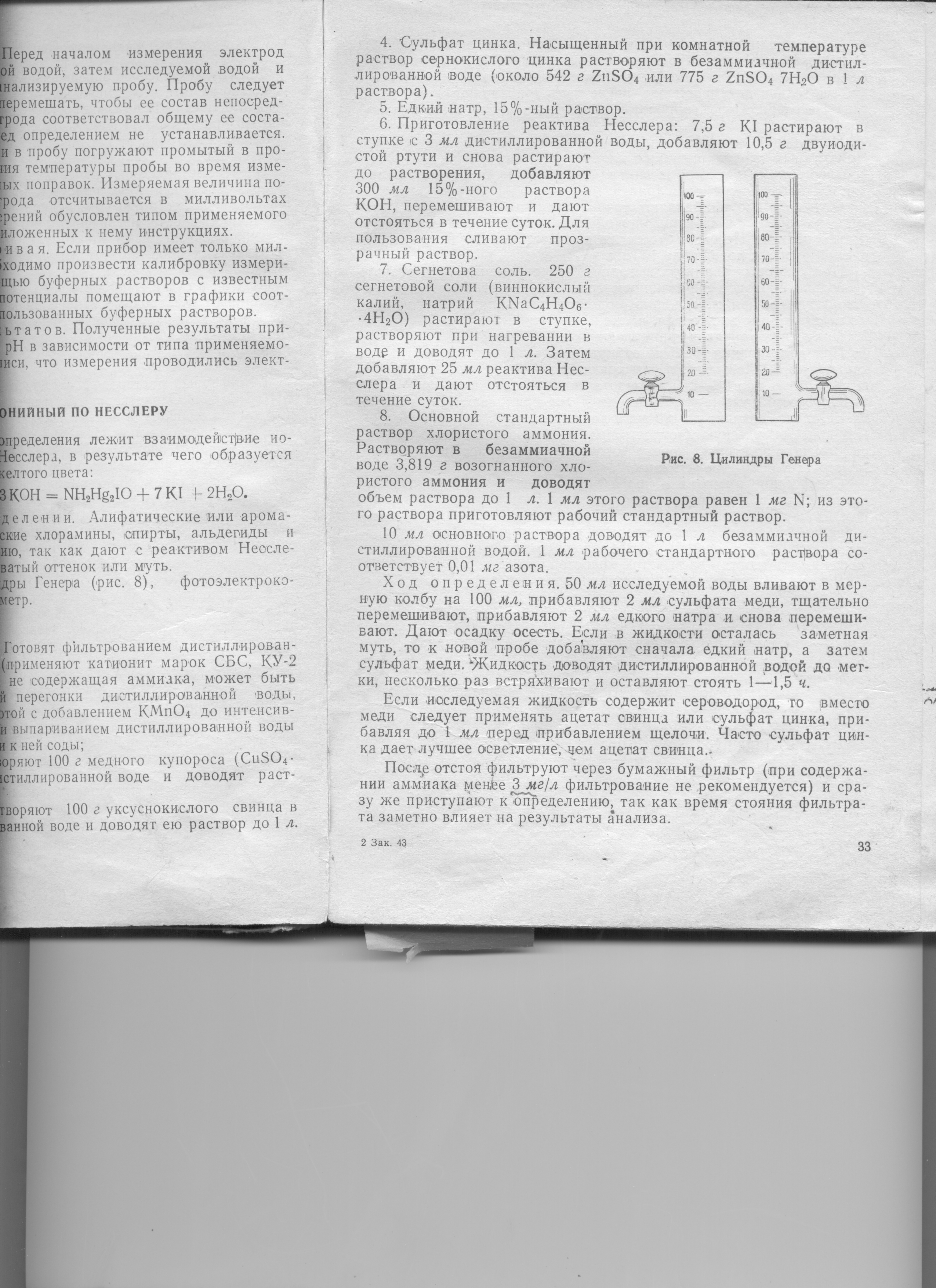 50 мл или меньше ( в зависимости от качественной пробы фильтрата) вносят в наполненную до половины безаммиачной водой мерную колбу на 100 мл, прибавляют 2—4 капли сепнетовойсоли, тщательно перемешивают, после чего прибавляют 2 мл реактива Несслера. Перемешивают и доводят до метки безаммиачной водой.Полученная жидкость должна быть совершенно прозрачна. При мутных пробах операцию следует повторить, взяв несколько больше сегнетовой соли и вливая реактив Несслера по каплям при постоянном перемешивании.Одновременно прибавляют точно отмеренное количество стандартного раствора к безаммиачной воде, вводя затем сегнетовую соль и реактив Несслера в тех же количествах, что и при исследуемой пробе, и доводят до 100 мл.При массовых анализах выгоднее одновременно приготовить несколько образцов, с различным содержанием стандартного раствора, чтобы при определении подобрать подходящий по окраске к испытываемым жидкостям, и уже их сравнивать.Полученные окраски сравнивают через 10 мин.При пользовании ФЭКом отбирают аликвотную «порцию, содержащую 5—60 мкг азота, измеряют оптическую плотность в кювете 1=5 см; при 20—250 мкг азота пользуются кюветой 1= 1 см разбавляют безаммиачной водой до 50 мл, приливают 1 мл реактива Несслера, доводят до 100 мл и дают постоять не менее 10 мин. Измеряют оптическую плотность полученного окрашенного раствора, помещая во вторую кювету фотоколориметра раствор «холостого» опыта с одними реактивами.Содержание аммиака в пробе вычисляют по калибровочной кривой, для приготовления которой пользуются рабочим раствором. В мерные колбы емкостью 100 мл добавляют с равными интервалами рабочий раствор хлорида аммония и обрабатывают его вышеуказанным способом. Калибровочную кривую строят по оптическим плотностям за вычетом холостой пробы.Р ас чет (при определении в цилиндрах Генера)            0,01 п•1000  •      h мг л ,           X =                V	    h 1                  	 где 	n — число миллилитров взятого стандартного раствора;h   h1         — отношение высоты столба стандартного раствора (h) и испытываемой воды (h1) в момент одинакового окрашивания;V — объем исследуемой воды, взятой для определения в мл.Расчет (при работе с ФЭКом)v С-1000X =	 мг л ,Vгде С—концентрация аммонийного азота, найденная по калибровочной кривой, в мг;V — объем исследуемой воды, взятой для определения, в мл.Округление результатов. Результаты округляются дс десятых долей миллиграмма.НИТРИТЫ ПО ГРИССУПринцип. Метод основан на способности азота нитритов образовывать в кислой среде с ароматическими аминами диазосоединения, дающие, в свою очередь, с долями ароматических аминов азокраски (малиновая окраска).Аппаратура. Цилиндры Генера, фотоэлектроколориметр, спектрофотометр.Реактивы. При изготовлении всех реактивов пользуются дистиллированной водой, не содержащей нитритов.	1. Сульфаниловая кислота. Растворяют 8 г сульфаниловой кислоты в 1 л 5 и. уксусной кислоты (уд. вес 1,041), 285 мл ледяной уксусной кислоты разбавляют дистиллированной водой до 1 л. Это — практически насыщенный раствор сульфаниловой кислоты.	2. а-нафтиламин. Растворяют 0,5 г нафтиламина в 20 мл горячей дистиллированной воды. Фильтруют раствор через бумажный фильтр в колбу на 100 мл и доводят до метки водой.	3. Основной раствор нитрита натрия. Растворяют 0,4926 г                                       перекристаллизованного из горячей воды нитрита натрия (при перекристаллизации учитывать очень большую растворимость соли) в несодержащей нитритов дистиллированной воде и доводят до 1 л. Прибавляют 5 мл хлороформа и при его испарении подливают еще. 1 мл раствора содержит 0,1 мг N.	4. Гидрат окиси алюминия получают растворением 125 г алюминиевых квасцов 'в 1 л дистиллированной воды и осаждают гидрат окиси алюминия аммиаком. Промывают декантацией в большом стакане дистиллированной водой до исчезновения реакции на хлориды, нитриты и аммиак.	5. Стандартный раствор нитрита натрия. 100 мл основного раствора доводят дистиллированной водой до 1 л. 20 мл этого промежуточного раствора доводят до 1 л стерилизованной дистиллированной водой, прибавляют 1 мл хлороформа и сохраняют в стерилизованной склянке, следя за тем, чтобы хлороформ был всегда на дне. 1 мл этого раствора содержит 0,002_,иг азота нитритов. Раствор лучше готовить перед самым определением. Реактивы 1 и 2 хранят в темном месте. Реактивы и требующуюся для анализа дистиллированную воду рекомендуется ставить в термостат при температуре 20°С за сутки до определения.Построение калибровочной кривой. В мерные колбы емкостью 100 мл помещают 1, 2, 3 мл и т. д. стандартного раствора [5]. Далее обрабатывают, как описано в методике, и измеряют оптическую плотность растворов на фотоэлектроколориметре. Строят калибровочную кривую.Ход определения. В мерную колбу на 100 мл наливаю? необходимое количество исследуемой воды (от 0,1 до 10 мл), со держащей не более 0,01 мг азота нитритов, 1 мл раствора сульфаниловой кислоты, 1 мл раствора а-нафтиламина (реактив Грисса) и доводят до метки дистиллированной водой. Если требуется, исследуемую воду предварительно обесцвечивают и осветляют гидратом окиси алюминия.Колбу закрывают пробкой, несколько раз (встряхивают и помещают на 20 мин в термостат при температуре 20°С (отклонения от указанной температуры влияют «а точность определения).Таким же образом параллельно приготовляют стандартный раствор нитрита. Сравнивают растворы через 20 мин после прибавления реактивов.Расчет. Количество азота нитритов в мг/л равно:Х= v 0,0002 n. 1000. а	V	bГде	 п — количество взятого стандартного раствора в мл;ab — отношение объемов стандартного раствора и испытываемой воды в момент одинакового окрашивания в цилиндрах;V — объем исследуемой воды, взятой для определения, в мл. При применении ФЭКх = С.1000Vгде 	С — концентрация нитритов, найденная по калибровочной кривой, в мг/л;V — объем исследуемой воды, взятой для определения, в мл. Результаты округляют до десятых долей миллиграмма.ФОСФАТЫПринцип. В разбавленном растворе фосфатов молибдат аммония реагирует в кислой среде с образованием молибденофосфорной кислоты, которая восстанавливается оловом до интенсивно окрашенного комплекса голубого цвета.Аппаратура. Та же, что и в предыдущих определениях. Предпочтительнее пользоваться ФЭК или спектрофотометром.Реактивы	1. Основной раствор фосфорнокислого калия — 0,2086 г КН2РО4—растворяют в дистиллированной :воде и доводят объем раствора до 1 л; 1 мл раствора соответствует 0,1 мг Р2О5	2. Стандартный раствор КН2РО4 получают из основного разбавлением точно в 10 раз; 1 мл содержит 0,01 мг Р2О5.	3. 100 мл 10%-ного молибденовокислого аммония смешивают -с 300 мл 50%-ной (по объему) серной кислоты.	4. 0,05 г предварительно измельченного металлического олова растворяют в пробирке в 1 мл концентрированной соляной кислоты с двумя каплями 4%-ного раствора медного купороса и нагревают на водяной бане, после чего разбавляют водой до 5 мл. Признаком окончания реакции служит исчезновение черных точек в растворе.Раствор олова должен быть свежий.Ход определения. В мерную колбу емкостью 100 мл, наполовину наполненную дистиллированной водой, вливают несколько миллилитров исследуемой жидкости (отстоенной), содержащей не свыше 0,1 мг Р2О5, прибавляют при взбалтывании 2 мл молибденовокислого аммония, 4 капли Свежеприготовленного раствора олова и доводят объем до метки.Стандарты готовят одновременно таким же образом. Только вместо жидкости вносят 0, 1, 2, 3, 4 и т. д. мл стандартного раствора и доводят до метки дистиллированной водой. Далее обрабатывают так же, как указано в методике, а затем определяют оптическую плотность растворов на ФЭК. Строят калибровочную кривую.	Расчет. Количество фосфатов в мг/л (Р2О5) равно:Х= nа• 0,01.1000  •        а_ ;                V	                b 'при пользовании ФЭКХ= С•1000V где 	п — количество стандартного раствора в мл;а          —b               — отношение объемов стандартного раствора  « испытываемой воды в                           момент одинакового окрашивания в цилиндрах;V— объем исследуемой воды в мл;С—концентрация фосфатов по калибровочной кривой в мг/л. Результаты округляют до десятых долей миллиграмма.ОКИСЛЯЕМОСТЬ  (ПЕРМАНГАНАТНАЯ)а). В кислой среде	Принцип. Окисляемость перманганатная является условным показателем, в известной мере характеризующим содержание в сточной воде восстановителей (неорганических и органических), реагирующих с сильными окислителями. Результат определения выражает количество кислорода в миллиграммах, идущего на окисление восстановителей, содержащихся в 1 л сточной воды при строго установленных условиях (температура, время нагрева, концентрация применяющихся реактивов).Окисляемость в кислой среде можно определять в воде, не содержащей более 300 мг/л хлор-ионов,  в противном случае окисление ведут в щелочной среде.А п п а р а ту р а. Определение ведется в плоскодонной колбе объемом 250 мл. Колбы необходимо предварительно обработать перманганатом калия и употреблять только для определения окисляемости.Реактивы1. Серная кислота (1:3). К трем объемам дистиллированной воды прибавляют один объем химически чистой серной кислоты (уд. вес 1,84). Для окисления восстановителей, могущих быть в кислоте, прибавляют к горячему раствору серной кислоты раствор перманганата калия, пока в течение нескольких минут не исчезнет окраска.2. 0,1 я. раствор перманганата калия. 3,16 г КМn04 растворяют в 1 л дистиллированной воды и ставят в темное место для отстаивания.	3. 0,01 я. раствор перманганата калия готовят разбавлением в 10 раз 0,1 н. раствора; 1 мл этого раствора соответствует 0,08 мг кислорода в кислой и 0,048 мг кислорода в щелочной среде.	4. 0,01 н. раствор щавелевой кислоты. Растворяют 0,6302 г дважды перекристаллизованной щавелевой .кислоты (С2Н2О42Н2О) в дистиллированной воде и доводят до 1 л. Приготовленный раствор годен для работы в течение месяца. Поэтому удобнее заготовить основной 0,1 н. раствор. Для этого берут 6,303 г щавелевой кислоты, растворяют ее в воде, прибавляют 50 мл серной кислоты и доводят до 1 л. Рабочие растворы приготовляют из основных, разбавляя точно в 10 раз количество раствора, необходимого на месяц. Можно пользоваться фиксаналом.	5. Прокаленная пемза или капилляры.Ход определения. Определение производят в отстоенной сточной воде и в натуральной очищенной.Для определения окисляемости берут такое устанавливаемое опытом количество воды, чтобы после 10 мин кипячения проба сохранила отчетливую фиолетовую окраску. Ориентировочно сточной воды следует брать 2,5 мл, а очищенной на биологических сооружениях воды—10—50 мл. Мерным цилиндром наливают дистиллированную воду с таким расчетом, чтобы общий объем с испытываемой водой составил 100 мл. Затем вливают 5 мл серной кислоты (1:3) и 10 мл раствора перманганата и опускают кусочек прокаленной пемзы или капилляры.Раствор нагревают до кипения и кипятят ровно 10 мин. После кипячения прибавляют 10 мл 0,01 н. раствора щавелевой кислоты и оттитро!вывают раствором перманганата 0,01 н. до появления слабо-розового окрашивания.Одновременно определяют указанным способом окисляемость 100 мл применявшейся для разбавления дистиллированной воды. После окончания титрования в еще горячую воду прибавляют 10 мл 0,01 н. раствора щавелевой кислоты и оттитровывают раствором перманганата 0,01 н. для определения титра перманганата.В пробах, в которых при кипячении исчезла отчетливая фиолетовая окраска, определение повторяют, взяв меньшее количество воды. На титрование должно расходоваться около 5 мл перманганата.Расчет:v (а — b)k-0,08-1000Х =	Vгде	 V— объем исследуемой воды в мл;а — количество перманганата калия, израсходованное на титрование исследуемой пробы, в мл;b — количество миллилитров перманганата калия, израсходованное на титрование 100 мл дистиллированной воды, с поправкой на взятое для разбавления пробы количество; k — поправка к 0,01 н. раствору перманганата калия.Примечание. В присутствии значительного количества минеральных веществ, окисляющихся перманганатом калия (солей закиси железа, нитритов, сероводорода и др.) в отдельной порции определяют окисляемость прямым титрованием (перманганатом калия на холоде). Число миллилитров раствора КМn04, израсходованного при титровании, вычитают затем из общего количества раствора КМn04, которое потребовалось на окисление -пробы. Кроме того, если известно содержание солей закиси железа, нитритов, сероводорода, можно вычесть результат, пересчитанный на окисляемость (количество миллиграммов кислорода в 1 л), из найденной величины окисляемости пробы:1 мг H2S	 отвечает 0,47 мг кислорода1 мг N02		» 0,35 мг »1 мг Fe2+			» 0,14 мг »б) В щелочной средеМетод применяется в том случае, когда в анализируемой пробе содержится -свыше 300 мг/л хлор-ионов.Аппаратура. Та же, что в разделе «а».Реактивы. 1, 2, 3, 4, 5 те же, что и в разделе «а». Раствор NaOH. 50 г химически чистого, не содержащего органических веществ едкого натра растворяют в 100 мл дистиллированной воды.Ход определения. В плоскодонную колбу емкостью 250 мл вливают 75 мл дистиллированной воды, 0,5 мл NaOH, 10 мл. 0,01 н. раствора КМn04, 10 мл испытываемой воды и кладут несколько кусочков пемзы. Жидкость кипятят точно 10 мин, считая с момента появления первых пузырьков. Затем охлаждают до 60° С, приливают 5 мл, раствора серной кислоты и 10 мл 0,01 н. раствора щавелевой кислоты. Обесцвеченный раствор титруют 0,01 я. раствором КМn04 до слабо-розовой окраски.Расчет:(а — b) 0,048-1000Х = 			—'	 мг/лV(значения те же, что и выше),Результаты округляют до 0,1 при значениях окисляемости до 10 мг/л и до целых миллиграммов при значениях от 10 до 100 мг/л,РАСТВОРЕННЫЙ КИСЛОРОДМетод применяется для определения растворенного кислорода в очищенной воде и воде водоемов,а) Определение по ВинклеруПринцип. Метод основан на образовании гидрата закиси, марганца в испытываемой воде. Под влиянием растворенного в воде кислорода гидрат закиси марганца быстро переходит в высшие окислы марганца, которые при подкислении в присутствии солей йодистоводородной кислоты выделяют йод в количестве, эквивалентном кислороду, содержащемуся во взятой пробе воды.Этим методом пользуются при содержании в воде не выше 0,1 мг/л азота нитритов и не более 10 мг/л окисного железа. Другие окислители или восстановители должны отсутствовать.Отбор проб и хранение. Пробу очищенной воды для определения растворенного кислорода отбирают прибором (ем. рис.в склянку объемом 150—250 мл с притертой пробкой. Склянку опускают на глубину 0,5 м, вынимают и сразу закрывают проб-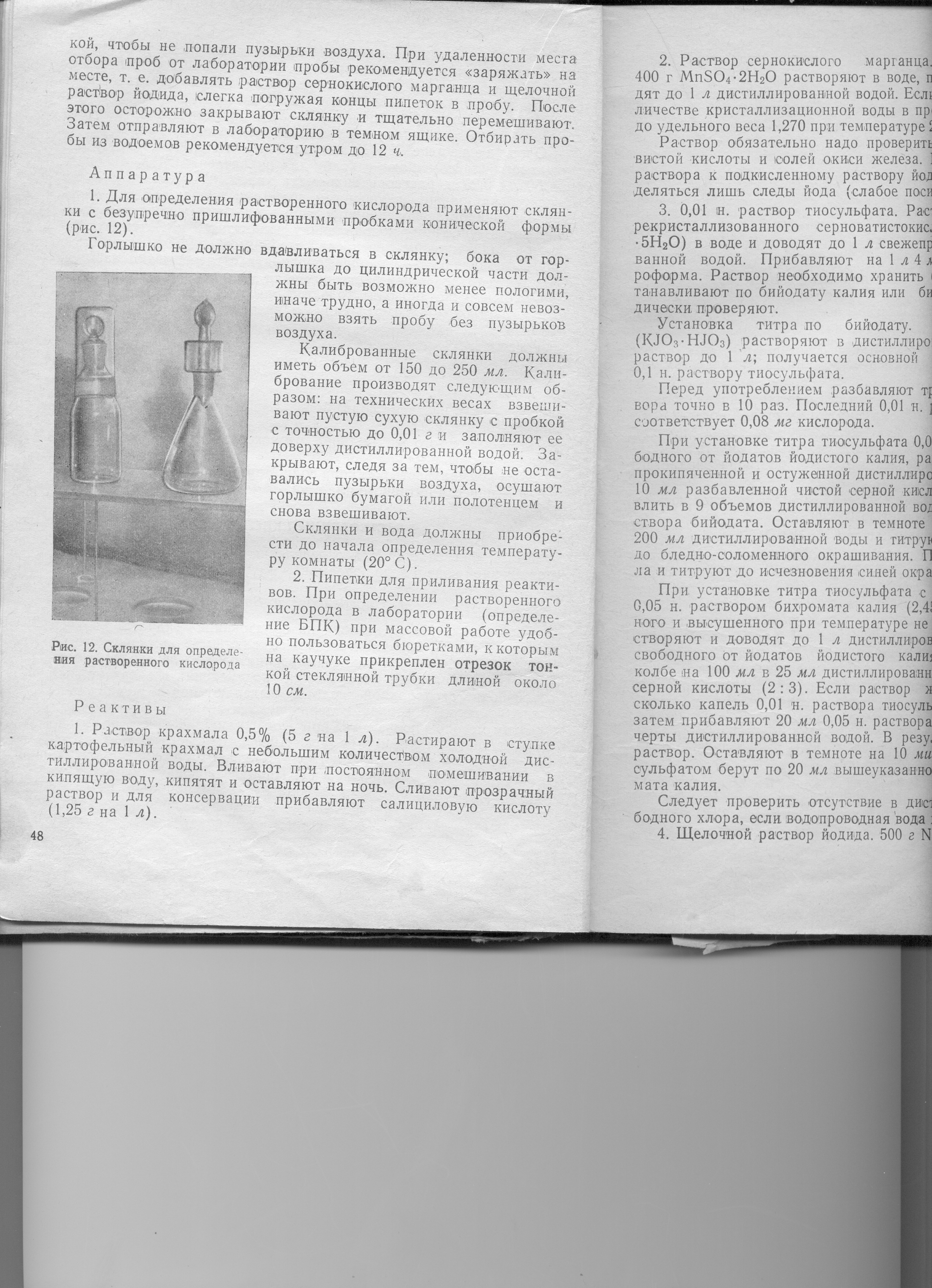 	2. Раствор сернокислого марганца. 480 г MnS04-4H20 или 400 г MnS04-2H20 растворяют в воде, профильтровывают и доводят до 1 л дистиллированной водой. Если имеются сомнения о количестве кристаллизационной воды в препарате, раствор доводят до удельного веса 1,270 при температуре 20° С.Раствор обязательно надо проверить на отсутствие марганцовистой кислоты и солей окиси железа. При прибавлении 2 мл раствора к подкисленному раствору йодистого калия должны выделяться лишь следы йода (слабое посинение с крахмалом).	3. 0,01 н. раствор тиосульфата. Растворяют 2,5 г чистого перекристаллизованного серноватистокислого натрия (Na2S203•5Н20) в воде и доводят до 1 л свежепрокипяченной дистиллированной водой. Прибавляют на 1 л 4 мл 1 н. NaOH и 5 мл хлороформа. Раствор необходимо хранить без доступа С02. Титр устанавливают по бийодату калия или бихромату калия и периодически проверяют.Установка титра по бийодату. 3,250 г бийодата калия (КJОз-HJОз) растворяют в дистиллированной воде и доводят раствор до 1 л; получается основной раствор, эквивалентный 0,1 н. раствору тиосульфата.Перед употреблением разбавляют требуемое количество раствора точно в 10 раз. Последний 0,01 н. раствор не стоек, 1 мл его соответствует 0,08 мг кислорода.При установке титра тиосульфата 0,01 н. берут 5 г чистого свободного от йодатов йодистого калия, растворяют в 25 мл свежепрокипяченной и остуженной дистиллированной воде, прибавляя 10 мл разбавленной чистой серной кислоты (1 объем кислоты влить в 9 объемов дистиллированной воды) и 30, 40 мл 0,01 н. раствора бийодата. Оставляют в темноте на 10 мин, прибавляют 200 мл дистиллированной воды и титруют раствором тиосульфата до бледно-соломенного окрашивания. Прибавляют 1 мл крахмала и титруют до исчезновения синей окраски.При установке титра тиосульфата с бихроматом пользуются: 0,05 н. раствором бихромата калия (2,4510 г перекристаллизованного и высушенного при температуре не ниже 120° С). К2Сг207 растворяют и доводят до 1 л дистиллированной водой. 1 г чистого,, свободного от йодатов йодистого калия растворяют в мерной колбе на 100 мл в 25 мл дистиллированной воды, прибавляя 3 мл серной кислоты (2:3). Если раствор желтеет, прибавляют несколько капель 0,01 н. раствора тиосульфата до обесцвечивания, затем прибавляют 20 мл 0,05 н. раствора бихромата и доводят до черты дистиллированной водой. В результате получается 0,01 н. раствор. Оставляют в темноте на 10 мин. Для титрования тиосульфатом берут по 20 мл вышеуказанного 0,01 я. раствооа бихромата калия.Следует проверить отсутствие в дистиллированной воде свободного хлора, если водопроводная вода хлорируется.	4. Щелочной раствор йодида. 500 г NaOH (или 700 г КОН) и 135 г NaJ (или 150 г KJ) растворяют в дистиллированной воде и доводят объем до 1 л.Раствор должен быть Свободен от карбонатов. При подкислении и разбавлении раствор не должен давать с крахмалом синего окрашивания (отсутствие нитритов, йодатов, солей окиси железа), но должен синеть от одной капли 0,1 н. раствора йода (отсутствие веществ, поглощающих йод).Если в щелочном растворе есть вещества, выделяющие при подкислении йод, раствор обрабатывают сплавом Деварда. Для этого к раствору прибавляют 1 г сплава, оставляют на ночь, затем нагревают до .кипения (контрольная реакция на отсутствие нитритов с реактивом Грисса после нейтрализации), дают отстояться и сливают прозрачный раствор.При наличии в щелочном растворе йодида веществ, поглощающих йод, при подкислении раствор необходимо насытить йодом. Для этого титруют щелочной раствор после подкисления и разбавления раствором 0,1 н. йода и рассчитывают, какое количество Рола надо прибавить на весь объем щелочи.Щелочный раствор йодида следует хранить в бутылке темного стекла.	5. Серная кислота (2:3). Два объема чистой концентрированной кислоты вливают в три объема дистиллированной воды. 2,5 мл такой кислоты нейтрализуют 3 мл щелочного раствора йодида. Разбавленный раствор серной кислоты не должен синеть в присутствии крахмала при прибавлении к нему раствора йодистого калия, свободного от йодатов.	6. Раствор фтористого калия. 40 г KF-2H20 растворяют в дистиллированной воде и доводят до 100 мл.	7. Фосфорная кислота, содержащая 85% Н3Р04.Ход определения. Количество прибавляемых реактивов рассчитано на объем склянок 150—250 мл. Для склянок 300— 380 мл следует брать по 2 мл реактивов. Для склянок объемом 125 мл и меньше можно прибавлять по 0,5 мл реактивов.В склянку, заполненную доверху испытываемой жидкостью, прибавляют 1 мл раствора соли марганца и 1 мл щелочного раствора йодистого калия. Реактивы надо вводить под поверхность жидкости и не особенно быстро во избежание взмучивания образующегося осадка, его выноса и потери при закрывании пробкой. Затем добиваются равномерного распределения осадка по всему объему, для чего склянку несколько раз переворачивают. При недостаточном перемешивании кислород в верхней части склянки может оказаться непоглощенным, так как осадок оседает очень быстро. Если в склянки объемом 250 мл прибавить 1 мл раствора марганца, кислород поглощается полностью за 40—50 сек. тщательного перемешивания. При прибавлении 2 мл раствора достаточно 25—30 сек. Затем прибавляют 3 мл серной кислоты (2:3), выпуская ее на уровне горлышка склянки, чтобы не взмутить осадок, немедленно закрывают пробкой и переворачивают склянку несколько  раз.Если при приливании кислоты осевший осадок начинает всплывать, что происходит за счет выделяющегося СО2 то объясняется это не только обилием карбонатов в щелочном растворе йодида, но и карбонатной жесткостью испытываемой жидкости. Чтобы избежать возникающей заметной ошибки, надо перед подкислением отбавить из склянки 3 мл жидкости в колбу для титрования, в которой содержится немного .кислоты. Вставляя пробку, следует собирать вытекающую жидкость в колбу для титрования. Титрование должно совершаться не позднее чем через 1 ч после подкисления. При содержании железа менее 1 мг/л титрование можно отложить на несколько дней. В присутствии больших количеств железа необходимо прибавлять раствор фтористого калия (2 мл) и титровать не позже чем через 1 ч. Если титрование необходимо отложить (при больших количествах железа), прибавляют для подкисления вместо серной кислоты 4 мл фосфорной.После растворения осадка выливают содержимое склянки в колбу для титрования, споласкивают склянку дистиллированной водой и выливают в ту же колбу. Титруют раствором тиосульфата до бледно-соломенного цвета (количество оставшегося йода отвечает 0,5 мл раствора тиосульфата).Затем в колбу прибавляют 1 мл крахмала и быстро оттитровывают до первого исчезновения синей окраски.Последующее посинение, возникающее за счет солей железа и каталитического действия нитритов, не учитывается. Исключение составляют воды, богатые фито- и зоопланктоном (очистные пруды, загрязненные водоемы в момент цветения), где выделяющийся йод адсорбируется организмами и не успевает перейти 'в раствор при титровании. Здесь выгоднее прибавлять избыток тиосульфата и после обесцвечивания планктона (исчезновение черных точек) оттитровывать его избыток.Для вычисления содержания •кислорода в миллиграммах на 1 л (X) пользуются следующей формулой:Х =  0,08 К n-1000 V1-V2 где 	0,08 — число миллиграммов .кислорода, которому соответствует 1 мл 0,01 н.               раствора тиосульфата натрия;К—поправочный коэффициент раствора тиосульфата натрия;n — число миллилитров тиосульфата натрия, затраченное на титрование;V1 — объем склянки, в которой фиксировался кислород;V2 — объем реактивов, взятых для осаждения, в мл.Процент насыщения воды кислородом вычисляют, пользуясь таблицей растворимости в воде кислорода при различных температурах (табл. 2).                                                                        Таблица 2Количество кислорода, растворенного в воде, при насыщении для различныхтемператур и давления 760 мм рт. ст. (по Фуксу)При другом атмосферном давлении приведенные в таблице величины перечисляют по формулеОр  = ОР760где 	Ор — растворимость кислорода при данном давлении Р; О — то же, при давлении 760 мм; Р — атмосферное давление в мм.б) Определение по Ридель-СтюартуМодификацию метода Винклера, предложенную Ридель - Стюартом, применяют при наличии нитритов свыше 0,1 мг/л и закисных солей железа.Реактивы	1. Раствор перманганата. 6,32 г перманганата калия (КМnО4) растворяют в 1 л дистиллированной воды.	2. Раствор щавелевой кислоты. 1,4 г щавелевой кислоты С2Н204 . 2Н20 растворяют в 100 мл дистиллированной воды. 1 мл этого раствора восстанавливает около 1,1 мл раствора перманганата. Раствор очень быстро портится.	3. Раствор фтористого калия. 40 г фторида калия (KF-2H20) растворяют в дистиллированной воде и доводят до 100 мл.	4. Фосфорная 85%-ная кислота.Ход определения. В склянку, заполненную до краев исследуемой жидкостью, прибавляют 0,5 мл серной кислоты (2:3), а также перманганат в количестве, достаточном для того, чтобы после встряхивания остался отчетливый фиолетово-красный оттенок. Если окраска при встряхивании исчезает, то еще прибавляют раствор перманганата небольшими порциями (по 1 или 0,5 мл) до появления фиолетовой окраски, не считаясь с коричневатым окрашиванием.Если количество перманганата превышает 5 мл, то пользуются более крепким его раствором. В известные по составу воды прибавляют сразу необходимое количество перманганата.Пробе, окрашенной в фиолетовый цвет, дают постоять 5 мин. За это время в жидкости с комнатной температурой происходит полное окисление нитритов. Затем прибавляют 0,5 мл раствора щавелевой кислоты для разрушения избытка перманганата. Если через 5 мин окраска еще сохраняется, прибавляют новые 0,5 мл и ждут полного обесцвечивания, так как даже следы коричневатой окраски дадут выделение йода из йодидов и, следовательно, неверный результат.В присутствии солей железа обесцвечивание протекает иногда чрезвычайно медленно (24 ч и более). К такой воде вместе с серной кислотой прибавляют 2 мл раствора фтористого калия.Если количество железа превышает 1 мг/л, обесцвечивание должно протекать в темноте, так как на свету щавелевая кислота восстанавливает соли железа из окисных в закисные.К полностью обесцвеченному раствору прибавляют 1 мл раствора сернокислого марганца и 3 мл щелочного раствора, не уменьшая этих количеств при уменьшении объема склянки.Дальнейший ход определения аналогичен способу Винклера.При содержании азота нитритов более 0,1 мг/л (по не выше 2 мг/л) правильные результаты получаются в том случае, если после растворения осадка в кислоте повысить рН раствора до 4.Для этого, не позднее чем через 3 мин после растворения осадка, содержимое кислородной склянки выливают в колбу для титрования, в которую предварительно вносят определенное количество насыщенного раствора уксуснокислого натрия. Количество последнего зависит от объема склянок, количества прибавляемых реактивов и кислоты, поэтому оно может быть установлено однажды для данных условий. В холостом опыте после оттитрования йода в колбу вносят несколько капель индикатора—бромфенолового синего —и прибавляют в колбу при помешивании раствор уксуснокислого натрия до перехода окраски из желтой в сине-голубую, что соответствует рН=4.в) Щелочно-гипохлоритная модификация метода ВинклераМетод применяется при наличии в сточной воде сульфитов, солей серноватистой кислоты, свободного хлора и солей хлорноватистой кислоты.Реактивы1. Щелочной раствор гипохлорита— 1 н. NaOCl и 0,1 я. NaOH. Газообразный хлор пропускают на холоде через 0,1 н. раствор NaOH. 1 мл полученного раствора в кислой среде должен соответствовать 20 мл 0,1 н. раствора тиосульфата. Раствор надо хранить плотно закрытым и время от времени проверять титр.	2. Раствор йодида калия или натрия (приблизительно 1 н.). Растворяют 17 г KJ или 15 г NaJ в дистиллированной воде и доводят объем раствора до 100 мл. Для сохранения раствора на каждые 100 мл прибавляют 1 мл 1 н. NaOH.	3. 0,1 н. раствор сульфита натрия. Растворяют 6,3 г Na2S03 в 1 л дистиллированной воды.Ход определения. Прибавляют достаточное для окисления пробы количество гипохлорита, избегая значительного избытка. При определении БПК прибавляют около 1 мл гипохлорита на каждый 1 мл взятой для определения пробы. Тщательно перемешивают содержимое, переворачивая склянку в течение 20 сек.Если контакт со щелочным гипохлоритом продлить, результаты понижаются из-за поглощения растворенного кислорода продуктами разрушения органического вещества.Подкисляют пробу 1 мл 3,6 н. H2SO4 (10%-ный раствор по объему), прибавляют 1 мл 1 н. раствора KJ (или NaJ) и взбалтывают.Освободившийся йод восстанавливают 0,1 н. сульфитом натрия в присутствии 0,2 мл раствора крахмала. Если сульфит взят с избытком, восстанавливают синее окрашивание, добавляя осторожно по 0,1 мл раствора биодата или бихромата эквивалентной концентрации. Реакция окисления йодом сульфита до сульфата протекает полностью только в очень разбавленных растворах. Результаты получаются сравнительно низкими, если для нейтрализации йода идет свыше 1 мл 0,1 н. сульфита натрия. С другой стороны, если это количество снижается до 0,1 мл, то можно допустить, что в начале обработки пробы было прибавлено недостаточное количество щелочного гипохлорита. Поэтому прибавляют 1 мл сернокислого марганца и 1—3 мл щелочного йодида. Небольшой избыток щелочного йодида идет на нейтрализацию -кислоты, прибавленной при предварительной обработке пробы. Определение заканчивают по Винклеру.г) Растворенный кислород в 'присутствии активного илаПри определении растворенного кислорода в жидкости с активным илом из аэротенков необходимо прекращать потребление кислорода активным илом в момент отбора проб. В качестве консервирующего вещества применяется насыщенный раствор сулемы (около 5%) или раствор сернокислой меди (10%).Для набора проб надо применять склянки емкостью 400—500 мл с хорошо притертыми пробками.В склянку перед отбором пробы наливают 5%-ный раствор сулемы из расчета 1 мл сулемы на 1 г сухого ила. При наборе пробы замеряют температуру жидкости.Склянка должна быть заполнена испытываемой жидкостью так( чтобы не оставалось пузырьков воздуха. Закрывают склянку пробкой. После оседания ила сливают жидкость сифоном в калиброванную склянку с притертой пробкой. Далее растворенный кислород определяют по Винклеру или, в случае необходимости, по Ридель-Стюарту.При замене сулемы для консервирования пробы 10%-ным раствором медного купороса необходимо предварительно более точно установить концентрацию ила в аэротенке.Раствор сернокислой меди прибавляют из расчета 2,5 мл 10%- ного раствора «а 1 г сухого ила.д) Определение с гидрохинономП р и н ц и п. Отбор пробы и фиксация кислорода сернокислым марганцем и щелочью производится так же, как в методе Винклера. Гидроокись трехвалентного марганца переводится в пирофосфатный комплекс и титруется раствором гидрохинона в присутствии дифениламина.Свободный хлор, если присутствует, определяется по другому методу, например о-толидином, а найденное количество, пересчитанное на кислород, вычитается из найденного содержания кислорода.Реактивы           1. Сульфат двухвалентного марганца 40%-ный.          2. Едкий кали 70%-ный.	3.  Серная кислота, разбавленная (1 : 4).	4. Гидрохинон, титрованный раствор. 2,7528 г гидрохинона растворяют в 800 мл теплой дистиллированной воды и после прибавления 30 мл раствора серной кислоты (1:1) доводят до 1 л. Титр раствора определяют через два дня после приготовления. Для этого к 20 мл раствора подкисленного пирофосфата [19,948 г Na4P207 безводного и 16,3 мл H2S04 (1 :4) в 100 мл раствора] прибавляют 7 мл H2SO4 (1 : 4), затем 5 мл 1 м раствора MnSCU и 10 мл 0,05 н. раствора К2Сr2О7.Через 5 мин раствор титруют гидрохиноном в присутствии 2 капель дифениламина в качестве индикатора. Дифениламин прибавляют перед концом титрования.	5. Дифениламин, 1%-ный раствор в концентрированной серной кислоте.	6. Бихромат калия, 0,05 н. титрованный раствор, для определения поправки.	7. Пирофосфат натрия Na2P207.Ход определения. Пробу отбирают в кислородную склянку по способу, приведенному в методе Винклера, и таким же способом фиксируют кислород сульфатом марганца и едким кали. Осадку дают тщательно отстояться. Прозрачный раствор над осадком сливают сифоном с тоненьким наконечником, чтобы не взмутить отстоенного осадка гидроокиси и не испортить пробы.Сразу же после отсасывания прозрачного раствора над осадком в склянку прибавляют 20 мл разбавленной (1:4) серной кислоты так, чтобы она стекала по стенке склянки, и содержимое склянки перемешивают. Образовавшийся осадок гидратированной окиси четырехвалентного марганца окрашивает раствор в коричневый цвет. Затем в склянку прибавляют 2 г пирофосфата натрия и перемешивают до тех пор, пока осадок не растворится и не появится краснофиолетовое окрашивание.Далее титруют раствором гидрохинона почти до обесцвечивания, прибавляют 2 капли, дифениламина и продолжают титрование до исчезновения синей окраски. Титрование окончено, если синяя окраска после минутного ожидания не появляется вновь. Расчет производится тем же способом, как и при определении кислорода по Винклеру.БИОХИМИЧЕСКОЕ ПОТРЕБЛЕНИЕ КИСЛОРОДАБиохимическое потребление кислорода (БПК) определяется количеством кислорода в миллиграммах на литр, которое требуется для окисления находящихся в воде органических веществ.  Метод заключается з следующем: отобранную пробу воды насыщают путем встряхивания в течение 1 мин кислородом воздуха, разливают в две кислородные склянки и в одной из них определяют содержание кислорода тотчас, а в другой — после 5-суточного хранения в темноте. Найденное уменьшение в содержании кислорода в пересчете на мг/л дает величину БПК за 5 суток. Эта убыль в содержании кислорода обусловлена главным образом протекающими в аэробных условиях биохимическими процессами, ведущими к распаду (минерализации) органического веществамСкорость окисления органического вещества и, следовательно, время, необходимое для полной его минерализации, зависит от органического вещества. Как показали исследования, в водах, загрязненных хозяйственно-бытовыми стоками, минерализация нестойкого органического вещества при 20° С заканчивается за 10 суток, и окончательная его стабилизация (полное БПК) наступает по. истечении 2,0 суток.Практически биохимическое потребление кислорода определяют за 5 суток (БПК5)- Для вод, загрязненных хозяйственно-бытовыми стоками, потребление кислорода составляет около 70% полного биохимического потребления кислорода (БПК20) В загрязненных водах растворенного кислорода может не хватить для покрытия всей потребности воды в кислороде. Такие воды необходимо перед началом определения разбавлять специально заготовленной «разбавляющей водой».Примечание. В водах, прошедших биологическую очистку, с сильно развитым процессом нитрификации, последний продолжается и при инкубации; количество кислорода, пошедшее на окисление азотистых соединений, может в несколько раз превышать количество кислорода, потребляемого собственно органическими веществами. Более точные числа для БПК5 могут быть получены в таких случаях при добавлении в 1 л разбавляющей воды 6 мл раствора метиле- новой синей (0,5 г мётиленовой синей на 1 л дистиллированной воды).Реактивы. Разбавляющая вода. Водопроводную воду отстаивают в открытой бутыли в затемненном месте. Перед употреблением воду сифонируют, не затрагивая осадка, если он образовался. Биохимическое потребление кислорода такой воды должно быть 0,3—0,6 мг/л 02. Можно рекомендовать бидистиллят с добавкой 0,3 г/л двууглекислого натрия.Биохимическое потребление кислорода разбавляющей воды учитывается при вычислении биохимического потребления кислорода испытываемой воды.Аппаратура	1. Склянки для определения БПК. Общие требования к склянкам см. на стр. 48. Требования к склянкам для определения БПК более высокие, чем при определении растворенного кислорода. Рекомендуется пользоваться калиброванными склянками с притертой пробкой на 150—250 мл. Для предохранения от проникновения воздуха при инкубации можно использовать резиновые воротнички на горлышке, заполняемые водой. Очень удобны и надежны склянки с притертой пробкой и пришлифованным стеклянным колпачком, так называемые «склянки, для кислот».Склянки и применяемая посуда должны быть абсолютно чистыми. Склянки и пробки тщательно очищают хромовой смесью. При сушке в них не должна попадать пыль. Для этой дели очень хорошо пользоваться сушильным шкафом (бактериологический шкаф для стерилизации сухим жаром). Если такового нет или пользоваться им невозможно, склянки следует ставить горлышком вниз в отверстия доски-сушилки. Запрещается сушить склянки на колышках. Перед анализом склянки желательно пропаривать.	2. Воздушный или водяной термостат на 20° С с колебаниями температуры не более ±1°.Ход определения (без разбавления). Исследуемую воду переливают в лаборатории в бутыль, наполнив ее не более чем на 2/з объема, доводят температуру воды до 20° С (нагревая на водяной бане или охлаждая) и сильно встряхивают в течение 1 мин для насыщения воздухом.После этого с помощью сифона наливают исследуемую воду в три склянки с притертыми пробками до краев, в одну из них прибавляют реактивы и определяют растворенный кислород. Две другие склянки с испытываемой водой ставят в термостат (с температурой 20° С, регулируемой в пределах ±1° С) на 5 суток, по прошествии которых определяют оставшийся растворенный кислород.Для большей достоверности получаемых результатов рекомендуется ставить на инкубацию параллельно две склянки; из найденных величин вычисляют среднюю. Р а с ч е т Б П К5 (без разбавления)X = А1-А2,где 	X —искомое БПК5 в мг/л 02;A1 — содержание растворенного кислорода в воде до инкубации в мг/л\А2 — то же, после инкубации в мг/л.Ход определения (с разбавлением). Испытываемую воду, доведенную до температуры 20° С, разбавляют заготовленной разбавляющей водой таким образом, чтобы убыль кислорода за 5 суток была не менее 4 мг/л и чтобы остаток его по истечении этого времени не был ниже 2 мг/л.Когда величина биохимического потребления кислорода неизвестна, необходимо производить несколько разбавлений.Ориентировочно сточной воды следует брать: для концентрированных промышленных сточных вод 0,1 — 1%; для бытовой сточной воды 1—5%'; для биологически очищенной 5—25%; для вод загрязненных водоемов от 25% и выше.Разбавлять можно следующим образом.В мерную колбу емкостью 1 л наливают через сифон 0,5 л разбавляющей воды. Взбалтывают пробу испытываемой жидкости, избегая сильной аэрации, отбирают пипеткой определенный объем и переносят в колбу. Смесь жидкости и воды доливают до метки разбавляющей водой и тщательно взбалтывают.Полученную смесь через сифон переливают в одну или лучше две калиброванные -склянки (надежнее определение 'производить в парных склянках), тщательно закрывают пробкой, заполняют водой затвор, если он имеется, и ставят в термостат для инкубации. Для контроля определяют биохимическое потребление самой разбавляющей воды.Р ас ч е т Б П К5 (с разбавлением):X = (X1N) - [X2(N-l),Где	 X — искомое ВПК в мг/л;Х1 —найденное ВПК разбавленной испытываемой воды;Х2 — найденное ВПК разбавляющей воды;N —величина разбавления (во сколько раз разбавлено).Пример. БПК разбавленной испытываемой воды равно 4,8 .ф/л 02 БПК разбавляющей воды равно 0,5 ме/л 02 №). Величина разбавления равна 5, тогда искомое БПК испытываемой воды в Мг/л 02 (X) составитX = (4,8-5) — [0,5 (5—1)] = 22 мг/л .	Если вода водоема загрязнена промышленными стоками, содержащими бактерицидные вещества, проба воды при постановке ВПК должна быть «заражена» бактериальной микрофлорой, осуществляющей минерализацию органического вещества бытовой сточной воды. Для этого к разбавленной воде, подготовленной дл" определения ВПК, а также к разбавляющей воде (контролю) добавляют бытовую сточную воду в количестве 1 мл на 1 л. Взятую свежую бытовую воду перед употреблением отстаивают при 20° С в открытой бутыли и сифонируют.Бытовая вода может быть заменена речной в количестве 10— 50 мл на 1 л разбавленной воды, приготовленной для определения БПК.Вода, в которой определяется БПК, должна иметь активную реакцию в пределах рН —6,5_._8,5; в противном случае ее необходимо нейтрализовать добавлением разбавленной кислоты или щелочи до указанной величины рН.Определение БПК в хлорированных водахБПК в хлорированных водах определяют после того, как будет связан свободный хлор. Для разбавления применяют зараженную разбавляющую воду.Если жидкость обладает щелочной реакцией по фенолфталеину, то к 10 мл прибавляют несколько капель спиртового раствора фенолфталеина и титруют 0,02 н НС1 до полноте исчезновения красной окраски.Приготовление фенолфталеина: 0,5 г фенолфталеина растворяют в 100 мл 50%-ного раствора этилового спирта в прокипяченной дистиллированной воде. Прибавляют разбавленный (около 0,02 н.) раствор едкого натра до появления слабой розовой окраски. Затем в другую колбу емкостью 100 мл прибавляют 0,02 н. соляной кислоты, 10 мл раствора йодистого калия (20 г KJ растворяют в воде и доводят до 100 мл), крахмал и титруют 0,02 н. раствором кислого сернистокислого натрия. Растворив 3,1—3,5 г прозрачных кристаллов водного сульфита натрия Na2S03-7H20 в 1 л воды, приготовляют NaHS03. Прибавляют серную кислоту до рН от 4 до 5.Раствор не особенно прочен, и поэтому перед употреблением его следует проверить по йоду.К необходимому для определения БПК объему жидкости прибавляют соответственное количество кислоты и сульфита. После перемешивания берут 10 мл пробы и проверяют с ортотолидином на отсутствие свободного хлора. К другой пробе на 10 мл прибавляют несколько капель крахмала и одну каплю 0,01 н. йода. Получающееся синее окрашивание указывает на отсутствие избытка прибавленного сульфита. Выдержавшая оба испытания проба применяется для определения БПК.При вычислении БПК в расчет принимается количество реактивов, прибавленных к объему испытываемой жидкости.Однако на станциях пробы воды для определения БПК лучше брать до хлорирования, поскольку применяемые в целях дезинфекции относительно небольшие дозы хлора почти не меняют химического состава воды, но сильно усложняют методику определения. При определении потребления кислорода после хлорирования анализ желательно проводить в разные сроки инкубации.ВЗВЕШЕННЫЕ ВЕЩЕСТВАВзвешенные вещества определяют фильтрованием через слой волокнистого асбеста в титле Гуча (стандартный метод). Для ускорения определения пользуются другими, нижеприведенными методами.a) Определение с беззольными фильтрамиЭтот метод применяется при содержании взвешенных веществ не менее 10 мг/л. В бюкс для взвешивания с притертой крышкой вкладывают плотный складчатый беззольный фильтр 9—11 см (белая лента) и сушат до постоянного веса при температуре 105°С.Тщательно взболтанную сточную жидкость отливают в несколько приемов в мерный цилиндр на 250 мл до метки.Для ускорения фильтрования можно пользоваться воронкой Бюхнера с вложенной медной сеткой, сосудом Бунзена и водоструйным насосом.Цилиндр тщательно споласкивают водой, которую также выливают на фильтр. Фильтр, немного обсохший на воздухе, складывают в тот же бюкс и сушат 5 ч при температуре 105° С, а после 30-мин охлаждения в эксикаторе взвешивают и сушат еще 1 ч.Если повторный нес изменился, то сушку продолжают до постоянного веса.Разность между конечным и начальным весом бюкса, умноженная на 4, дает количество взвешенных веществ в мг/л.Для определения количества золы фильтр сжигают и прокаливают при температуре около 600° С в предварительно прокаленном и взвешенном тигле.Прирост веса тигля, умноженный на 4, дает количество золы в мг/л.Разность между взвешенными веществами и золой равна количеству беззольного вещества (потеря при прокаливании).Округление результатов. Результаты округляют: для неочищенной воды до целых миллиграммов, а для очищенной воды до десятых долей.б) Определение при помощи мембранных фильтровМетод применяется при содержании взвешенных веществ менее 10 мг/л.Аппаратура. Аппарат со стеклянной или металлической воронкой и насадкой (Зейтца), применяемый при бактериологических анализах (рис. 13); мем-бранные фильтры № 6 со средним диаметром пор 3,5 мк («предварительные»). Эти фильтры негигроскопичны в отличие от бумажных.Подготовка фильтров. Для удаления имеющегося з фильтрах воздуха их кипятят в дистиллированной воде 15 мин, после чего вынимают пинцетом и подсушивают между листами фильтровальной бумаги. Затем мембранные фильтры раскладывают по бюксам по 1—2 шт. и подсушивают в сушильном шкафу при температуре 60°С в течение 1 ч.Высушенные фильтры при хранении в эксикаторе сохраняют постоянный вес в течение трех недель.Ход определения.Фильтр закладывают в насадку и фильтруют при разрежении отмеренный объем воды (500— 1000 мл). В насадку можно закладывать одновременно два фильтра.Если вода фильтруется плохо, то, пропустив половину воды через два фильтра, верхний загрязненный фильтр снимают и помещают в бюкс. Оставшуюся воду пропускают через второй фильтр. Приставший к стенкам воронки осадок смывается небольшим количеством дистиллированной воды. По окончании фильтрования оба мембранных фильтра с осадком помещают в бюкс и подсушивают до постоянного веса.При небольшом количестве взвешенных веществ (после доочистки) фильтры подсушивают в течение 1 ч при температуре 60°С и затем взвешивают после охлаждения в эксикаторе.Расчет. Содержание взвешенных веществ (X) вычисляют формулеХ=(а — b) 1000VГде	 а — вес мембранного фильтра с осадком в мг; b — то же, без осадка в мг;V — количество воды, взятой для определения, в мл.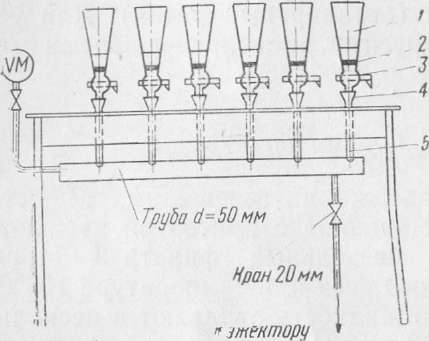 Рис. 13. Прибор для определения взвешенных веществ на мембранных фильтрах1 — стакан-воронка (никелированная бронза); 2 — керамическая пористая прокладка; 3—металлический кран; 4 — металлическая воронка с резиновой пробкой; 5 — металлическая трубкаОкруглен ие результатов. Результаты округляют до десятых долей миллиграмма.ПЛОТНЫЙ ОСТАТОКАппаратура. Чашки выпаривательные платиновые, кварцевые или фарфоровые, предпочтительнее платиновые.Ход определения. 100 мл фильтрованной сточной воды выпаривают на водяной бане в предварительно прокаленной и взвешенной чашке. При выпаривании чашку наполняют не более чем на 3/4 объема.После выпаривания внешнюю поверхность чашки моют и тщательно вытирают и после этого переносят в сушильный шкаф,, нагретый до 105° С. Сушат 3 ч, охлаждают я взвешивают. Вычитают вес пустой чашки и выражают вес плотного остатка в миллиграммах на литр.После определения плотного остатка в этой же пробе определяют потерю веса при прокаливании. Прокаливание ведут очень осторожно (при пользовании платиновой посудой до слабо-красного каления) во избежание потери неорганических веществ. Прокаливают до тех пор, пока остаток в чашке не станет белым, а при значительном содержании железа — буроватым.Прокаленную чашку переносят в эксикатор, охлаждают и взвешивают. Вычитают вес пустой чашки и выражают вес золы (остаток после прокаливания) в миллиграммах на литр.Разность между плотным остатком и весом золы дает вес органического вещества или потерю при прокаливании в миллиграммах.ХЛОРИДЫа) Определение по МоруПринцип. Содержащийся в воде в растворенном состоянии хлор-ион осаждается азотнокислым серебром (белый осадок). Окончание реакции связывания хлор-иона в малорастворимое хлористое серебро определяется по появлению коричнево-красного окрашивания. Объясняется это выпадением осадка двухромово, кислого серебра при введении в раствор иона серебра в количестве, большем, чем связываемое содержащимся в воде хлор - ионом. Метод применяется при содержании хлоридов от 25 до 300 мг/л.Аппаратура. Конические колбы емкостью 250—300 мл.Реактивы	1. Основной раствор хлористого натрия. 16,4834 г чистого сплавленного хлористого натрия растворяют в дистиллированной воде и доводят до 1 л. 1 мл раствора содержит 10 мг хлора.	2. Стандартный раствор хлористого натрия. 100 мл основного раствора (п. 1) доводят до 1 л дистиллированной водой. 1 мл содержит 1 мг хлора.	3. Раствор серебра. Около 2,4 мг чистого кристаллического азотнокислого серебра растворяют в 1 л дистиллированной воды. 25 мл стандартного раствора (п. 2) доводят до 500 мл дистиллированной водой. 50 мл этого раствора титруют в присутствии 1 мл хромата калия полученным раствором серебра, соблюдая все указанные в ходе определения предосторожности.Из израсходованного на титрование раствора AgN03 вычитают число, полученное по формулеX = 0,003V + 0,02,Где	 V— объем воды в конце титрования в мл;X — поправка ,в мл.Раствор AgN03 разбавляют дистиллированной водой по расчету, чтобы 1 мл серебра отвечал 0,5 мг С1 [на титрование 50 мл разбавленного в 20 раз стандартного раствора хлористого натрия (п.2) должно идти 5 мл раствора серебра плюс поправка на объем по формуле].		4. Раствор хромокислого калия. 50 г нейтрального хромокислого калия растворяют в небольшом количестве дистиллированной воды. Прибавляют раствор азотнокислого серебра до образования небольшого красного осадка. Через день или два отфильтровывают и доводят объем до 1 л дистиллированной водой.5. Гидрат окиси алюминия (см. стр. 35).Подготовка пробы. Если исследуемая вода окрашена, то ее обесцвечивают 2 мл гидрата окиси алюминия, доводят до 500 мл водой, тщательно взбалтывают и дают отстояться. Если отстоявшаяся жидкость непрозрачна, ее отфильтровывают.Если вода щелочная по фенолфталеину, прибавляют 2—3 капли фенолфталеина и 0,02 н. H2S04 до исчезновения розовой окраски. Если вода кислая по метилоранжу, нейтрализуют 0,02 н.NaaCO3.При наличии в воде сероводорода, ее подкисляют серной кислотой, кипятят несколько минут до исчезновения запаха (или к подкисленной жидкости прибавляют 2—3 капли перекиси водорода и подогревают несколько минут) , охлаждают, нейтрализуют и доводят дистиллированной водой до первоначального объема.Ход определения. Если в воде содержится более 50 мг/л хлоридов, для титрования берут воды 25 мл или меньше, добавляя дистиллированную воду до 50 мл.Если количество хлоридов меньше 10 мг/л, то к 50 мл исследуемой воды прибавляют 1—2 мл стандартного раствора хлористого натрия, вводя соответствующую поправку при вычислении.Можно также выпариванием сконцентрировать объем пробы с 250—500 до 50 мл.Если количество хлоридов составляет 10—50 мг/л, то берут 50 мл исследуемой воды.К 50 мл соответственным образом подготовленной пробы прибавляют 1 мл хромата калия и жидкость титруют стандартным раствором азотнокислого серебра.Титрование ведется на белом фоне до появления слабого, но отчетливого красноватого окрашивания. Не следует смешивать красноватую опалесценцию образующегося хлористого серебра с изменением цвета раствора. Для облегчения распознавания изменения цвета рядом ставят такую же колбу, как и та, в которой ведется титрование. Во вторую колбу прибавляют 50 мл дистиллированной воды и 1 мл хромата калия.Расчет. Из израсходованного на титрование раствора серебра вычитают 0,2.Количество хлоридов в мг/л равно:Х= а-0,5-1000Vгде 	а — количество миллилитров AgN03, взятое на титрование, минус 0,2 мл;V- объем пробы в мл.Округление результатов. Результаты округляют до целых миллиграммов.б) Определение по ФолъгардуПринцип. Хлор-ион осаждают раствором нитрата серебра. Избыток серебра оттитровывают роданидом калия в присутствии железоаммиачных квасцов в качестве индикатора.Реактивы	1. 0,01 н. раствор азотнокислого серебра. 8,5 г чистого азотнокислого серебра растворяют в 1 л дистиллированной воды. Хранят в темной склянке.	2. 0,05 н. раствор роданида. 4 г роданистого аммония или 5 г роданистого калия растворяют в 1 л дистиллированной воды. Устанавливают титр по серебру и доводят приблизительно до 0,05 н.	3. 0,05 н. раствор хлорида. 3,728 г перекристаллизованного хлористого натрия или 2,922 г чистого сплавленного хлористого натрия растворяют в дистиллированной воде и доводят до 1 л; 1 мл раствора содержит 1,773 мг хлора.	4. Раствор железо - аммонийных квасцов. К насыщенному при комнатной температуре раствору железных -квасцов (около 14 г в 100 мл воды) прибавляют концентрированный чистый HN03 (уд. вес 1,2) до исчезновения бурой окраски. При добавлении 1 мл раствора к 50 мл сточных вод не должна получаться буроватая окраска.При отсутствии железо-аммиачных квасцов железный купорос (сульфат закиси железа) окисляют концентрированной азотной кислотой. По окончании окисления подкисляют серной кислотой и кипятят до прекращения выделения 'бурых парой окислов азота.Раствор должен содержать около 10% железа в пересчете на FeS04.Подготовка проб. Если в .пробах содержатся сероводород, нитриты (более 5 мг/л) и восстанавливающие серебро органические вещества (изменение цвета хлористого серебра из белого в фиолетовый), то после прибавления 1 мл железных квасцов прибавляют на холоде или, если пробы очень холодные, при небольшом подогревании 0,1 н. перман-ганата калия до появления неисчезающей около 1 мин окраски. Подогретые пробы должны остыть, так как рода - ниды при повышенной температуре окисляются азотной кислотой. Если проба сточной воды окрашена органическими веществами, то ее предварительно выпаривают в щелочкой среде досуха. Остаток после выпаривания слегка прокаливают, растворяют в горячей воде и затем приступают к определению.Ход определения. К 50 мл исследуемой жидкости, содержащей не более 5—7 мг хлоридов, прибавляют 1 мл железо - аммонийных квасцов и 10 мл раствора азотнокислого серебра.Избыток серебра быстро оттитровывают роданидом до появления красноватого окрашивания, ие исчезающего в течение 1 мин (а в мл).При появлении окраски от первых же капель роданида берут меньшее количество воды и добавляют дистиллированную воду до 50 мл.Устанавливают титр роданида и серебра. Наливают в колбу 10 мл раствора серебра, 50 мл дистиллированной воды и 1 мл железных квасцов. Оттитровывают раствором роданида (Ь в мл).В другую колбу наливают 20 мл раствора серебра, 10 мл стандартного раствора хлорида, 30 мл дистиллированной воды и 1 мл железных квасцов. Оттитровывают раствором роданида (с в мл).Расчет. Количество хлора в мг/л будет1,773 (b — a) 1000-10Х= 	,(2 —с) Vгде 	V—объем пробы, взятой для анализа.Округление результатов. Результаты округляют до целых миллиграммов.в) Меркурометрическое определениеПринцип. Низкая константа диссоциации хлорида ртути (2-6-10-15) позволяет достаточно точно определять хлорид - ионы при титровании раствором нитрата ртути. Точку эквивалентности определяют дифенилкарбазоном, который вместе с избытком ионов ртути образует соединение фиолетовой окраски. Титрование производят при рН = 2,5±0,1.Без разбавления пробы можно определить хлориды ;в концентрациях до 100 мг/л. Точность определения ±1 мг/л. Для точного определения хлоридов при концентрациях менее 10 мг/л пробу необходимо упаривать.Определению мешают сульфиты, хроматы и трехвалентное железо в концентрациях более 10 мг/л.Вместе с хлоридами этим методом определяют йодиды и бромиды, которые в обычных условиях не должны присутствовать.Мешающее влияние сульфидов, цианидов большой мутности ч окраски устраняют так же, как и в предыдущих определениях.Реактивы	1. Бидистиллят.	2. Азотная кислота, примерно 0,2 н. раствора. 12, 7 мл концентрированной HN03 без хлоридов разбавляют дважды дистиллированной водой до 1 л.	3. Едкий натр, 0,1 н. раствор.	4. NaOH, растворяют в 1 л дважды дистиллированной воды.	5. Дифенилкарбазон, бромфеноловый синий спиртовый раствор смешанного индикатора: 0,5 г дифенилкарбазона и 0,05 г бромфенолового синего растворяют в 100 мл. 95%-ного этилового спирта. Раствор хранят в темной бутылке.	6. Нитрат ртути, 0,05 н. титрованный раствор 8,5 г Hg(N03)2X Х'/2 Н20 увлажняют 1 мл концентрированной азотной кислоты, растворяют в небольшом количестве воды и доводят до 1 л. Для приготовления раствора можно применить также окись ртути; 5,5 г HgO растворяют в небольшом избытке концентрированной азотной кислоты. Поправку к титру определяют титрованием 5 мл 0,05 н. основного раствора хлорида натрия, доведенного до 100 мл дважды дистиллированной водой. Титрование проводят так же, как и при анализе пробы.	7. Хлорид натрия, 0,05 н. основной раствор. 2,9221 г NaCl, высушенного при 105° С, растворяют в бидистилляте и доводят до 1л.Ход определения. Для работы берут 100 мл фильтрованной пробы или меньшее количество и доводят до 100 мл дистиллированной водой. В колбе для титрования к пробе прибавляют 0,3 мл раствора индикатора, далее по каплям добавляют раствор 0,2 н. азотной кислоты до перехода окраски из сине-зеленой в желтую и сверх того еще 0,25 мл кислоты. Для силышкислых проб, окрашивающихся после прибавления индикатора в желтый цвет, необходимо прибавить 0,1 н. едкий натр до появления сине-зеле- ной окраски. Затем пробу подкисляют азотной кислотой, как указано выше. После этого пробу титруют раствором нитрата ртути до перехода желтой окраски в фиолетовую.Количество раствора нитрата ртути, необходимое для изменения окраски, определяют холостым опытом в 100 мл дважды дистиллированной воды.Хлориды в мг/л = (а — б) K 1773                        Vгде 	а — расход 0,05 н. раствора ртути на титрование пробы в мл; б — расход 0,05 н. раствора нитрата ртути на титрование холостой пробы в мл; К — поправка к титру раствора нитрата ртути; V — объем пробы, взятой на определение, в мл.Результаты округляют до целых миллиграммов.АКТИВНЫЙ ХЛОРа) Йодометрическое определениеПринцип. Метод не является специфичным, т. е. соединения типа перекисей и соединения, богатые кислородом (озон, хлорат, нитриты, окись железа), в кислом растворе выделяют йод из йодистого калия. Из перечисленных соединений в водах могут встречаться в значительных количествах лишь нитриты и . соли окиси железа. Если подкисление вести не сильными кислотами, а буферным раствором с рН = 4,5, то йодометрический метод становится специфичным на свободный хлор, так как при этом значении рН нитриты (до 5 мг в 1 л) и окисное железо (до 5 мг в 1 л) не окисляют йодида в отличие от активного хлора.Реактивы	1. Йодистый калий, химически чистый. Не должен давать посинения при растворении 0,5 г в 100 мл дистиллированной воды и прибавлении 6 мл буферной смеси и 1 мл крахмала.	2. Буферная смесь с рН = 4,6. В колбу вливают 102 мл раствора уксусной кислоты и 98 мл молярного раствора уксуснокислого натра, смешивают и доводят до 1 л дистиллированной водой. Молярный раствор уксусной кислоты получают разведением 57 мл ледяной уксусной кислоты дистиллированной водой до 1 л и устанавливают по щелочи. Молярный раствор уксуснокислого натра получают растворением 136 г CH3C00Na-3H20 в дистиллированной воде и доводят до 1 л.	3. 0,01 н. раствор тиосульфата (см. определение растворенного кислорода на стр. 50).	4. Крахмал 0,5%-ный (5 г на 1 л), не консервированный салициловой кислотой.Ход определения	1. В эрленмейеровской колбе емкостью 300—500 мл растворяют около 0,5 г йодистого калия и 1—2 мл дистиллированной воды. Прибавляют 10 мл буферной смеси и 100 мл исследуемой воды. Титруют раствором тиосульфата до слабо-желтого, соломенного окрашивания. Прибавляют 1 мл крахмала и титруют до исчезновения синей окраски.	2. Если содержание хлора оказалось меньше 1 мг/л, берут 200 мл воды и титруют свежеразбавленным точно вдвое 0,01 н. тиосульфатом, удваивая при этом количество буферной смеси.	3.Указанное количество буферного раствора достаточно для вод со щелочностью 6—7 мг-экв. При меньшей щелочности можно уменьшить количество буферной смеси, при большей — обязательно увеличить.Для определения необходимого количества к 100 мл нехлори- рованной воды прибавляют буферный раствор до тех пор, пока рК не станет равным 4,6.Расчет. 1 мл 0,01 н. раствора тиосульфата отвечает 0,355 мг хлора. Количество хлора в мг/л равно:Х= 0,355а b1000Vгде 	а — количество 0,01 н. тиосульфата, израсходованное на титрование пробы, в мл\ b — поправка «а титр тиосульфата; V—количество испытываемой воды в мл.б) Колориметрическое определение активного хлора с о-толидиномПринцип. При реакции активного хлора с о-толидином в кислой среде раствор окрашивается в желтый или оранжевый цвеь При концентрациях от 0,1 до 1,5 мг С12 в 1 л пользуются светофильтром, имеющим максимальное светопропускание от 400 до 450 мм к; при концентрациях хлора от 0,5 до 7 мг/л — светофильтром с максимумом 490 ммк.Реакция хлора с о-толидином отличается большой чувствительностью, позволяя при обработке пробы объемом 100 мл непосредственно определить содержание хлора от 0,01 до 7 мг С12 в 1 л.Определению мешают железо, марганец, нитриты. При концентрации железа свыше 0,3 мг/л, марганца свыше 0,01 мг/л, нитритов свыше 0,1 мг/л необходимо определить их мешающее влияние, вводя поправку на холостой опыт. В таких случаях следует пользоваться методом Б с применением арсенита.Аппаратура. Фотоэлектроколориметр, спектрофотометр.Колбы Эрленмейера перед употреблением погружают на 3 ч в ванну с хлорной водой и затем несколько промывают дистиллированной водой.Реактивы	1. Соляная кислота, 1 : 6.	2. О-толидин, 0,135%-ный раствор: 1,35 г о-толидингидрохлори- да растворяют в 500 мл дистиллированной воды и смешивают с 500 мл разбавленной соляной кислоты, приготовленной добавлением 150 мл концентрированной НС1 к 350 мл дистиллированной воды.	3. Арсенит натрия, 0,5%-ный раствор.	4. Хлорная вода, стандартный раствор. Приготовляется из раствора гипохлорита натрия и дистиллированной воды, которая не должна содержать нитритов, аммиака и показывать хлоропог- лощаемость. (К дистиллированной воде прибавляют раствор хлорной воды, содержащей не более 1 мг активного хлора в 1 л, и оставляют на ночь; потом хлорированную дистиллированную воду помещают на освещенное солнцем место до тех пор, пока качественная реакция на свободный хлор не станет отрицательной.)В зависимости от концентрации гипохлорита натрия запасной раствор приготовляют с таким расчетом, чтобы в 1 л его содержалось около 100 мг хлора. Определив йодометрически содержание хлора в этом растворе, соответствующим разбавлением приготовляют второй стандартный раствор, содержащий 10 мг хлора в 1 л.Точное содержание хлора в этом растворе определяют также йодометрически.Однозамещенный фосфат калия, двухзамещенный фосфат натрия, буферныйраствор. 4,572 г Na2HP04, высушенного при температуре 110° С, и 9,232 г КН2Р04, высушенного при температуре 110° С, растворяют в дистиллированной воде, тщательно перемешивают и после фильтрования доводят объем до 1 л.6. Хромат калия, бихромат калия, искусственный стандартный раствор:	а)	концентрированный: 1,55 г К2Сr2О7 и 4,65 г К2Сг04 растворяют в фосфорнокислом буферном растворе и доводят до 1 л этим же буферным раствором;	б)	разбавленный: приготовляют десятикратным разбавлением концентрированного раствора фосфорнокислым буферным раствором.1 мл раствора соответствует по своей окраске 1 мг С12.Ход определения. А. Определение хлора при отсутствии мешающих влияний. В мерную колбу емкостью 100 мл наливают 5 мм раствора о-толидииа и доводят до метки испытываемой водой По истечении 5 мин пребывания б темноте при температуре 20° С смесь переливают в кювету и измеряют величину оптической плотности или в цилиндрах Генера сравнивают возникшую окраску с рядом стандартов. Если окраска пробы выходит за пределы калибровочной кривой и ряда сравнительных стандартов, необходимо повторить определение при соответствующем разбавлении пробы дистиллированной водой. При анализе мутных и окрашенных проб следует провести холостое определение, при котором вместо о-толидина к пробе добавляют 5 мл разбавленной соляной кислоты. Раствор холостого опыта помещают во вторую кювету при колориметрировании пробы для компенсации или же измеряют его оптическую плотность по отношению к дистиллированной воде и результат вычитают из найденной оптической плотности пробы.Б. Определение хлора при наличии мешающих влияний. Сначала устанавливают содержание активного хлора по способу А, затем в другую мерную колбу емкостью 100 мл наливают 5 мл раствора арсенита, 90 мл пробы воды и тщательно перемешивают смесь. Потом добавляют 5 мл раствора о-толидина, тщательно перемешивают содержимое колбы и по истечении 5 мин измеряют оптическую плотность или сравнивают полученную окраску со стандартами. При этом необходимо учесть, что при описанном холостом определении возникает ошибка, составляющая 5%.Калибровочная кривая. В литровые колбы наливают по 500 мл стандартных растворов хлорной воды с содержанием хлора 0,02—0,3; 0,1 — 1,5 или 0,5—7 мг в 1 л. Для их приготовления используют стандартный раствор хлора с содержанием 10 мг С12 в 1 л и дистиллированную воду с нулевой хлоропоглощаемо- стью. Для колориметрического определения используют 95 мл каждого стандартного раствора хлора, в остальных 400 мл хлор определяют йодометрически. На график наносят полученные значения оптической плотности против концентраций хлора в мг/л, найденных йодометрическим титрованием.В. Определение связанного (хлораминного) и свободного активного хлора. В три фотометрические кюветы а, б и в емкостью 10 мл. помещают  по 0,5 мл раствора о-толидина (если используются кюветы другой емкости, то соответственно отмеряют пропорциональные объемы раствора о-толидина). В ходе определения следует добавлять раствор арсенита натрия в том же объеме, в каком прибавлен раствор о-толидина.В кювету а, содержащую раствор о-толидина, добавляют отмеренный объем пробы, быстро перемешивают и тотчас же (в течение 5 сек) добавляют раствор арсенита, снова перемешивают и сразу сравнивают полученную окраску с окрасками искусственных стандартных растворов или измеряют оптическую плотность. Найденный результат показывает суммарную концентрацию свободного активного хлора и мешающих веществ.В кювету б, содержащую раствор арсенита, добавляют отмеренный объем пробы, быстро перемешивают и немедленно добавляют раствор о-толидина, снова быстро перемешивают и сразу сравнивают окраску полученного раствора с окрасками стандартных растворов или измеряют оптическую плотность (результат б{). Сравнение или измерение повторяют точно через 5 мин (результат б2). Из полученных результатов следует, что мешающие вещества влияют непосредственно на б\ и через 5 мин на б2.В кювету в, содержащую раствор о-толидина, добавляют отмеренное количество пробы, быстро перемешивают и точно через 5 мин сравнивают полученную окраску с окрасками стандартных растворов или измеряют оптическую плотность (результат в). Данный результат указывает на суммарное количество активного хлора и мешающих веществ.Все результаты пересчитывают по калибровочной кривой (см. данные определения Б).РасчетМетоды А и Б:                                                                 С . 95содержание активного хлора в мг/л = ——,	Vгде 	С — концентрация хлора, найденная по калибровочной кривой или установленная сравнением со стандартами, в мг/л;V — объем пробы, взятый для анализа, в мл.	Метод В:	- :Суммарное содержание: активного хлора в мг/л в — б2; свободного активного хлора в мг/л: а — б1; связанного активного хлора в мг/л: (в — б2) — (а — б1).ФТОРИДЫПринцип. Метод основан на изменении (обесцвечивании) окраски ализарин-циркониевого реактива от красно-оранжевой до лимонно-желтой (при повышенных концентрациях). Чем больше концентрация фторид-ионов, тем больше разрушается окраска реактива. Метод охватывает концентрации от 0 до 0,2 мг в аликвотной части анализируемой пробы (0,05 до 2,5 мг/л).Для определения фторидов в сточных водах и в присутствии мешающих веществ проводится метод колориметрического определения с отгоном.Аппаратура. Колбы мерные емкостью 100 мл, пробирки белого стекла и большого диаметра или цилиндры Генера, фото электроколориметр.Реактивы	1. Нитрат циркония Zr(NO3)4. Растворяют 0,736 г нитрата циркония в 100 мл бидистиллята (или дистиллята) и профильтровывают через бумажный фильтр (синяя лента).	2. Ализарин-сульфонат натрия. Растворяют 0,148 г реактива в 100 мл бидистиллята. 	3. Серная кислота разбавленная. 60 мл концентрированной серной кислоты (1,84) разбавляют и доводят до 1 л.	4. Основной стандартный раствор фторида. Навеску 0,3058 г фторида калия или 0,2210 г фторида натрия растворяют в бидистилляте и доводят объем до 100 мл. Титр раствора 1 мг фтора в 1 мл. Рабочий стандартный раствор фторида. 10 мл основного стандартного раствора разбавляют бидистиллятом и доводят объем до 1 л (или 5 мл — до 500 мл). Титр раствора— 10 мг фтора в 1 мл	Растворы фторидов хранят в парафинированных склянках в темном прохладном месте.5. Ализарин - циркониевый реактив. В мерную колбу емкостью 100 мл наливают 15—20 мл бидистиллята, вносят 5 мл (или 5,5 мл) нитрата циркония, перемешивают содержимое и по каплям, тщательно смешивая, прибавляют 5 мл (или 5,5 мл) раствора ализаринсульфоната натрия. Доводят смесь до метки. Полученный раствор переливают в более емкую склянку (200—250мл), постепенно добавляя 100 мл разбавленной серной кислоты. Перемешивают смесь и оставляют в темном месте. Через 1 ч реактив готов к употреблению.Ход определения. Если проба мутная или хотя бы заметно опалесцирует, ее предварительно фильтруют. Отбирают такой объем исследуемой воды, чтобы провести анализ с наибольшей точностью (от 0 до 0,2 мг фторид - ионов в данном объеме).В мерную колбу на 100 мл наливают небольшое количество дистиллированной воды, вносят исследуемую воду, приливают 10 мл ализарин - циркониевого реактива, доводят до метки и перемешивают. Оставляют пробу в темном месте до следующего дня.Одновременно готовят цветовую шкалу по известным концентрациям стандартных растворов в интервалах от 0 до 0,2 мг (0; 0,01; 0,02; 0,03; 0,04; 0,05 и т. д. до 0,1—0,2 мг). Наиболее подробно разбивают ту часть цветовой шкалы, где по концентрации предполагается рабочая проба.Концентрацию фтора в пробе можно определить:1) визуально путем сравнения с цветовой шкалой. Окрашенная рабочая проба и стандарты цветовой шкалы помещают в пробирки одинаковых стекол, диаметра и высоты столба исследуемых проб. Окраски сравнивают, рассматривая сверху вниз на белом фоне, подбирая близкие по цвету. Записывают содержание фторид - ионов в стандартной пробирке и рассчитывают по формулеХ= С.1000   Vгде 	X—содержание фторид-ионов в мг/л\С — концентрация фторид-ионов в стандарте в мг;V— объем взятой для анализа пробы в мл.2) колориметрически. По стандартным растворам строят калибровочную кривую и по ней определяют концентрацию фторид - ионов в исследуемой воде.Определение с отгоном. Фториды выделяют в виде летучей кремнефтористоводородной кислоты из кислой среды. Аппаратура. Перегонный аппарат с колбой емкостью от 400 до 500 мл, капельная воронка, термометр с градуировкой до 200° С (опускается до дна колбы).Реактивы	1. Серная кислота концентрированная.	2. Сульфат серебра.	3. Едкий натр. 40 г NaOH растворяют в дистиллированной воде и доводят до 1 л.	4. Фенолфталеин, 0,5%-ный раствор.	5. Двуокись кремния.Ход определения. Пробы с содержанием фторидов ниже 0,4 мг\л предварительно концентрируются. В фарфоровую чашку наливают 200 мл пробы, вносят 2 капли фенолфталеина, добавляют по каплям раствор едкого натра до нейтральной реакции (и еще несколько капель), выпаривают смесь до объема 25—50 мл v переносят в колбу для отгона.При анализе проб с содержанием фторидов более 0,4 лг/л в колбу наливают 100 мл воды (или меньший объем, чтобы содержание фторидов было в пределах до 0,4 мг). Если взяли меньший объем воды, доводя! дистиллированной водой до 100 ил, вносят стеклянные шарики, добавляют 0,1—0,2 г двуокиси кремния, сульфат серебра (в количестве, необходимом для связывания хлоридов), по каплям 30 мл концентрированной серной кислоты, собирают прибор и кипятят смесь. После достижения 135° С поддерживают эту температуру, добавляя дистиллированную воду через капельную воронку. Скорость перегонки — около 3 мл в 1 мин. Перегонку заканчивают после отгона около 200 мл, переносят в мерную колбу и доводят объем дистиллированной водой до 200 мл. Определение заканчивается колориметрическим методом. Одновременно производят холостой опыт, который включает и перегонку.Расчет:Х=  С -1000 V2V1 V3Где	 X — содержание фторид - ионов в мг/л;С — концентрация фторидов, найденная по калибровочной кривой или равнением со стандартом, в мг;V1 — объем пробы, взятой для перегонки, в мл\V2 — объем дистиллята в мл;V3 — объем дистиллята, взятого для колориметрического определения, в мл.СУЛЬФАТЫа) Весовой методПринцип. Сульфат-ион осаждают в кислой среде хлоридом бария в виде малорастворимого сернокислого бария. Осадок отмывают, отфильтровывают и взвешивают в виде BaS04.	Реактивы	1. Хлористый барий, 10%-ный раствор ВаС12-2Н20.	2. Соляная кислота (уд. вес 1,19).Ход определения. К 500 мл отстоенной пробы воды, содержащей 0,4—0,5 г плотного остатка, прибавляют 1 мл НС1 и выпаривают в фарфоровой чашке на водяной бане до объема 10—20 мл.Осадок отфильтровывают, промывают горячей дистиллированной водой, подкисленной соляной кислотой, ополаскивая несколько раз чашку, в которой проводилось выпаривание.Смесь фильтрата и промывных вод упаривают до 50 мл и в кипящий раствор приливают по каплям раствор хлористого бария, предварительно нагретый до 70—80° С, до полного осаждения осадка с небольшим избытком хлористого бария. Раствор с осадком оставляют на 3 ч на кипящей водяной бане. На следующий день осадок отфильтровывают через плотный фильтр (синяя лента), промывают горячей дистиллированной водой до исчезновения в фильтрате реакции на хлориды (реакция с AgN03). Осадок сушат и прокаливают при 800° С до постоянного веса и взвешивают.Расчет. Концентрация сульфат-иона в мг/л:Х=0,4114    а . 1000Vгде 	0,4114 — коэффициент пересчета полученного веса сернокислого бария в сульфат-ионы (S04-2); а — вес осадка BaS04 в мг; V — объем испытываемой воды в мл.б) Определение комплексонометрическим титрованиемСульфат - ионы осаждают раствором хлорида бария, осадок сульфата бария отфильтровывают, промывают, растворяют в щелочном растворе трилона Б и титруют избыток трилона Б титрованным раствором хлорида магния.Реактивы	1. Буферный раствор. Растворяют 20 г химически чистого (х. ч.) хлорида аммония в дистиллированной воде, прибавляют 100 мл концентрированного раствора аммиака и разбавляют раствор до 1 л.	2. Хлорид бария, приблизительно 0,05 н. раствор. Растворяют 6,108 г ВаС12-2Н20 в дистиллированной воде и разбавляют раствор до 1 л.	3. Соляная кислота (уд. вес 1,19 г!см3).	4. Аммиак 9 н. раствор. 67,5 мл 25%-ного раствора аммиака разбавляют дистиллированной водой до 100 мл.	5. Хромоген черный Т (эриохром черный Т), индикатор. Смешивают 0,2 г индикатора с 50 г хлорида натрия и тщательно растирают смесь в ступке. Можно также растворить 0,5 г индикатора в 10 мл буферного раствора и разбавить до 100 мл этиловым спиртом.	6. Трилон Б (этилдиаминтетраацетат натрия), 0,025 М раствор. Растворяют в дистиллированной воде 8,4055 г трилона Б безводного и раствор разбавляют до 1 л. Титр этого раствора устанавливают по 0,025 М раствору соли магния [0,6080 г металлического магния или 1,008 г окиси магния растворяют в минимальном объеме разбавленной (1:9) соляной кислоты и разбавляют до 1 л], титруя его в присутствии индикатора хромогена черного Т и буферного раствора, как описано в ходе определения.	7. Соль магния 0,025 М раствор. Можно пользоваться раствором, приготовленным из металлического магния, или раствором любой соли магния, определив его титр установленным раствором трилана Б.Ход определения. Выпаренную и отфильтрованную пробу сточной воды (см. «Весовой метод») переносят в мерную колбу на 500 мл. Разбавляют до метки дистиллированной водой, отбирают 25—50 мл полученного раствора и переносят в коническую колбу емкостью 250 мл. Затем разбавляют дистиллированной водой (или упаривают) до 100 мл. Прибавляют несколько капель раствора метилового оранжевого, нейтрализуют раствором едкого натра, затем соляной кислотой по этому индикатору, приливают избыток концентрированной соляной кислоты (3 капли), вливают 25 мл 0,05 н. раствора хлорида бария, нагревают до кипения, кипятят 10 мин и оставляют на водяной бане в течение 1 ч. После этого фильтруют через плотный фильтр (синяя лента), который предварительно промывают горячей дистиллированной водой, Фильтрование проводят, по возможности, не перенося сульфата бария на фильтр.Колбу с осадком промывают 5—6 раз водой, нагретой до 40— 50° С, стараясь возможно больше оставить в колбе осадка и пропуская промывные воды через тот же фильтр. Полноту промывания проверяют разбавленной серной кислотой. Фильтр с попавшей на него частью осадка BaSCО4 переносят в колбу, в которой проводилось осаждение, приливают 5 мл 9 н. раствора аммиака и примерно по 6 мл 0,025М раствора трилона на каждые 5 мг предполагаемого содержания S04~2 во взятой для осаждения порции раствора. Колбу нагревают до кипения, кипятят около 10 мин (осадок должен раствориться), охлаждают раствор, приливают 50 мл дистиллированной воды, 5 мл аммиачного буферного раствора, прибавляют 5 капель спиртового раствора индикатора и титруют избыток трилона Б титрованным раствором хлорида магния до перехода синей окраски в лиловую.Расчет. Содержание сульфатов (X) в мг!л вычисляют по формулеX= (a K1 — b К2) 2,402 V1000 V V2где 	а — объем 0,025 М ,раствора трилона Б, прилитого для растворения осадка сульфата бария, в мл;К1 — поправка для приведения концентрации раствора трилона Б к точно 0,025 М; b — объем 0,025 М раствора соли магния, израсходованного на титрование избытка трилона Б, в мл;К2 — поправка для приведения концентрации раствора соли магния к точно 0,025 М; V — объем сточной воды, взятой для анализа, в мл;V1 — емкость мерной колбы, в которую был перелит раствор после окисления серы до сульфат - ионов, в мл;2,402 — число миллиграммов S04"2, эквивалентное 1 мл 0,025 М раствора трилона Б;V2 — емкость аликвотной порции, взятой для титрования сульфат - ионов, в мл.ЖЕЛЕЗО (ОБЩЕЕ)Принцип. Метод основан на образовании окрашенного в красный цвет роданида железа Fe(CNS)3 и его комплексных соединений [Fe(CNS)6, Fe(CNS)+3] при прибавлении раствора роданида аммония (или калия) к раствору, содержащему ионы трехвалентного железа.Аппаратура. Фотоэлектроколориметр или спектрофотометр.Реактивы	1. Стандартный раствор железа. Растворяют 0,8634 г железо - аммонийных квасцов F-eNH4(S04)2- 12НаО в мерной литровой колбе небольшим количеством дистиллированной воды, добавляют несколько капель НC1 (уд. вес 1,19) до получения прозрачного раствора и доводят до 1 л; 1 мл раствора содержит 0,1 мг Fe+++	2. Раствор роданистого аммония или калия, 2%-ный.	3. Раствор перманганата, приблизительно 0,05 н.	4. Азотная кислота, ~ 6 н. (уд. вес 1,195). 382 мл концентрированной азотной кислоты растворяют в 1 л.Ход определения. Оптимальные концентрации для колориметрического определения железа 0,05—0,2 мг в пробе. Исходя из этого и следует подбирать объем воды для определения. При концентрации железа не выше 2 мг/л (0,2 мг в пробе) для определения можно брать 80 мл воды; для натуральной сточной воды берут 50 мл.К 50 мл пробы, содержащей не более 1 мг железа, прибавляют 5 мл HN03 и кипятят в течение 5 мин. К горячей жидкости прибавляют раствор перманганата в количестве, дающем слабо розовое окрашивание после 5 мин нагревания.Жидкость охлаждают, переносят в мерную колбу на 100 мл, прибавляют 5 мл раствора роданистого аммония, объем раствора доводят дистиллированной водой до метки и немедленно сравнивают окраску со стандартным раствором. Одновременно готовят 2—3 раствора для образцов. В мерные колбы на 100 мл, заполненные до половины дистиллированной водой, прибавляют 1 мл стандартного раствора железа, 5 мл HNO3, 1—2 капли раствора перманганата, 5 мл роданистого аммония прибавляют одновременно в испытываемую пробу жидкости и стандартные растворы. Доводят до метки.Окраска очень неустойчива, поэтому определение ведут немедленно после приготовления раствора в цилиндрах Генера или на ФЭК с зеленым светофильтром. Объем кюветы 50 мл.Поскольку интенсивность получаемых окрасок не строго пропорциональна концентрации железа, необходимо, чтобы концентрация раствора, с которым производится сравнение, была очень близка к концентрации железа в испытываемой пробе.Расчет (при определении в цилиндрах Генера). Общее содержание железа в мг!л в 1 л воды (X) вычисляют по формулеX=_ 0,1 nh/1000h1 Vгде	 п — объем в мл стандартного раствора, из которого приготовляют раствор для сравнения; h — высота столба в цилиндре Генера со стандартным раствором;h 1— то же, испытываемой водой; 	V— объем воды, взятой для определения, в мл.	 Построение калибровочной  кривой. от 0,5 до 10 мл стандартного раствора железа проводят через весь ход анализа. Строят калибровочную кривую. 	РасчетС-1000 . „Х = 	 мг/л Fe,Vгде 	С — количество миллиграммов Fe, полученное по калибровочной кривой;	V— объем определяемой сточной воды.Раствор КН2Р04 в млРаствор Na2HP04 в млрН буфера9,750,25,299,50,5 15,5990,5 15,91826,24736,47646,64556,81466,98377,17287,38197,730,59,58,04Температура воды в СКоличество 02 при насыщении в мг/лТемпература воды вКоличество 02 при насыщении в мг/лТемператур:: воды в QCКоличество 02 при насыщении в мг/л014,621111,08218,99114,231210,83228,83213,841310,6238,68313,481410,37248,53413,131510,15258,38512,8169,95268,22612,48179,74278,07712,17189,54287,92811,87199,35297,77911,59209,17307,631011,33———